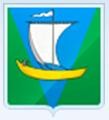 МУНИЦИПАЛЬНОЕ ОБРАЗОВАНИЕ «ПРИМОРСКИЙ МУНИЦИПАЛЬНЫЙ РАЙОН»МУНИЦИПАЛЬНАЯ ПРОГРАММА МУНИЦИПАЛЬНОГО ОБРАЗОВАНИЯ«ПРИМОРСКИЙ МУНИЦИПАЛЬНЫЙ РАЙОН»«ФОРМИРОВАНИЕ СОВРЕМЕННОЙ ГОРОДСКОЙ СРЕДЫ 
В МУНИЦИПАЛЬНОМ ОБРАЗОВАНИИ «ПРИМОРСКИЙ МУНИЦИПАЛЬНЫЙ РАЙОН» НА 2018-2022 ГОДЫ»(в редакции постановлений администрации муниципального образования«Приморский муниципальный район» от 30.10.2017 года №803а; 
от 30.05.2018 года №354; от «03» октября 2018 года №989; от «31» октября 2018 года №1072а, от 28 декабря 2018 года № 1314)Приложение                                  к постановлению администрацииМО «Приморский муниципальный район (в ред. от «30» мая 2018 г. №354, от «03» октября 2018 года №989;          от «31» октября 2018 года №1072а. от 28 декабря 2018 года № 1314)МУНИЦИПАЛЬНАЯ ПРОГРАММА«ФОРМИРОВАНИЕ СОВРЕМЕННОЙГОРОДСКОЙ СРЕДЫ В МУНИЦИПАЛЬНОМ ОБРАЗОВАНИИ«ПРИМОРСКИЙ МУНИЦИПАЛЬНЫЙ РАЙОН НА 2018-2022 ГОДЫ»ПАСПОРТмуниципальной программы «Формирование современной городской среды в муниципальном образовании«Приморский муниципальный район на 2018-2022 годы»Приоритеты деятельности в сфере реализации муниципальной программыПрограмма определяет комплекс мероприятий, направленных 
на обеспечение единых подходов и приоритетов формирования комфортной 
и современной городской среды на территории МО «Приморский муниципальный район».При разработке учитывались требования постановления Правительства Российской Федерации от 10 февраля 2017 года № 169 «Об утверждении Правил предоставления и распределения субсидий из федерального бюджета бюджетам субъектов Российской Федерации на поддержку государственных программ субъектов Российской Федерации и муниципальных программ формирования современной городской среды и приказа Министерства строительства и жилищно-коммунального хозяйства Российской Федерации 
от 06 апреля 2017 года № 691/пр «Об утверждении методических рекомендаций по подготовке государственных программ субъектов Российской Федерации 
и муниципальных программ формирования современной городской среды 
в рамках реализации приоритетного проекта в «Формирование современной городской среды на 2018-2022 годы».Муниципальная программа основана на положениях Градостроительного кодекса Российской Федерации», Жилищного кодекса Российской Федерации, федерального закона от 06 октября 2003 года № 131-ФЗ «Об общих принципах организации местного самоуправления в Российской Федерации», указа Президента Российской Федерации от 07 мая 2012 года № 600 «О мерах 
по обеспечению граждан Российской Федерации доступным и комфортным жильем и повышению качества жилищно-коммунальных услуг».В соответствии с указанными стратегическими документами 
и нормативными правовыми актами основными приоритетами реализации государственной программы являются:повышение уровня благоустройства дворовых и общественных территорий муниципальных образований МО «Приморский муниципальный район»;повышение уровня вовлеченности заинтересованных граждан, организаций в реализацию мероприятий по благоустройству территорийсельских поселений Приморского района;обеспечение создания, содержания и развития объектов благоустройства на территории МО «Приморский муниципальный район.Характеристика сферы реализации государственной программы, описание основных проблемБлагоустройство и озеленение территорий сельских поселений Приморского района, в том числе, территорий соответствующего функционального назначения (площадей, набережных, улиц, пешеходных зон, скверов, парков, иных территорий) (далее – общественные территории) 
и дворовых территорий – одна из актуальных проблем современного градостроительства и муниципальных хозяйств. Именно в этой сфере создаются условия для здоровой, комфортной и удобной жизни населения.Выполнение комплекса мероприятий по повышению качества и комфорта городской среды на территории МО «Приморский муниципальный район» направлено на улучшение экологического состояния и внешнего облика городской среды на территории МО «Приморский муниципальный район», создание более комфортных микроклиматических, санитарно-гигиенических 
и эстетических условий на улицах, парках, набережных, скверах, на площадях 
и т.д.Состояние дворовых территорий многоквартирных домов (далее -МКД) является еще одной важной проблемой, требующей незамедлительного решения. Так, на сегодняшний день на территории Приморского района насчитывается 166 неблагоустроенных дворовых территорий.Для достижения указанного результата планируется выполнить следующие мероприятия:обеспечение освещения дворовых территорий; ремонт дворовых проездов;установка скамеек; установка урн;оборудование детской (игровой) и спортивной площадок.В выборе мероприятий по благоустройству дворовых и общественных территорий путем проведения общественных обсуждений принимают участие жители Приморского района.Общественные территории – это места, где жители Приморского района отдыхают, проводят свободное время.В первую очередь местами отдыха являются зеленые зоны и парки, скверы и набережные.В настоящее время многие общественные территории характеризуются существенным износом, отсутствием инженерных коммуникаций, недостаточным освещением, слабо развитой инфраструктурой для обеспечения нормального отдыха жителей (отсутствуют прогулочные дорожки, трассы для велосипедов и роликов и т.д.). Так, на сегодняшний день на территории МО«Приморский муниципальный район» насчитывается 53 неблагоустроенных общественных территорий.В настоящее время на территории Приморского района насчитывается 219 неблагоустроенных дворовых и общественных территорий, расположенных в 9 поселениях муниципальных образований Приморского района (МО«Катунинское», МО «Талажское», МО «Уемское», МО «Боброво-Лявленское», МО «Заостровское», МО «Приморское», МО «Лисестровское», МО «Сельское поселение Соловецкое», МО «Островное»).Адресный перечень многоквартирных домов, дворовые территории которых подлежат благоустройству в период с 2018-2022 годы (приведен 
в приложении №1), и перечень общественных территорий (приведен 
в приложении №2) формируется по результатам отбора.Муниципальной программой запланированы масштабные работы 
по созданию условий для активного (обустройство детских и спортивных площадок и т.д.) и тихого отдыха жителей (установка скамеек, урн, разбитие газона и цветников).Запланированы мероприятия по созданию современных детских игровых 
и спортивных площадок, по установке безопасного оборудования 
на существующих детских и спортивных игровых площадках, что позволит занять, и обеспечить здоровый образ жизни детей разных возрастов.Благоустройство дворовых и общественных территорий носит комплексный характер, а именно запланированные мероприятия позволят создать благоприятную жизненную среду с обеспечением комфортных условий для жителей Приморского района, выполнение которых обеспечивается муниципальной программой.В соответствии с Правилами необходимо учесть обеспечение финансового участия заинтересованных лиц в выполнении минимального 
и дополнительного перечня работ по благоустройству в размере не менее пяти процентов от стоимости мероприятий.Вопрос трудового участия заинтересованных лиц в выполнении мероприятий в рамках минимального и дополнительного перечней работ 
по благоустройству дворовых территорий Правилами №330-пп 
не регламентирован.При этом, по мнению администрации МО «Приморский муниципальный район», трудовое участие заинтересованных лиц в реализации рассматриваемых мероприятий является возможным в качестве дополнительного способа привлечений граждан к реализации приоритетного проекта «Формирование комфортной городской среды».Индивидуальные жилые дома, занимают значительную часть территорию населенных пунктов, формируя восприятие внешнего облика муниципальных образований сельских поселений Приморского района. Оценка соответствия благоустройства данных объектов требованиям правил благоустройства, утвержденным в сельских поселениях Приморского района, планируется в период с 2018 по 2020 год при реализации мероприятийпо инвентаризации уровня благоустройства индивидуальных жилых домов 
и земельных участков, предоставленных для их размещения.Мероприятия по инвентаризации уровня благоустройства индивидуальных жилых домов и земельных участков, предоставленных для 
их размещения, включены в перечень мероприятий муниципальной программы.Адресный перечень объектов недвижимого имущества (включая объекты незавершенного строительства) и земельных участков, находящихся 
в собственности (пользовании) юридических лиц и индивидуальных предпринимателей представлен в приложении 3.Минимальный и дополнительный визуализированный перечень видов работ по благоустройству дворовых территорий представлен в приложении 7.Участие органов местного самоуправления муниципальных образований сельских поселений и других организаций в реализациимуниципальной программыРеализацию мероприятий пунктов 1.1, 1.2 перечня мероприятий муниципальной программы (приложение № 5 к муниципальной программе) осуществляют Управление по ИР и МХ и органы местного самоуправления сельских поселений путем проведения анкетирования, опросов населения, общественных слушаний с заинтересованными гражданами и организациями, индивидуальными предпринимателями. Финансовые средства на реализацию указанных мероприятий не требуются.Реализацию мероприятий пункта 2.2 перечня мероприятий муниципальной программы (приложение № 5 к муниципальной программе) осуществляют органы местного самоуправления сельских поселений 
в соответствии с порядком проведения инвентаризации дворовых 
и общественных территорий, объектов недвижимого имущества и земельных участков, уровня благоустройства индивидуальных жилых домов и земельных участков, предоставленных для их размещения, утвержденным постановлением Правительства Архангельской области от 04 июля 2017 года № 261-пп. Финансовые средства на реализацию указанных мероприятий не требуются.Реализацию мероприятий пункта 2.1 перечня мероприятий муниципальной программы (приложение № 5 к муниципальной программе) осуществляют Управление по ИР и МХ и органы местного самоуправления сельских поселений в соответствии с правилами предоставления 
и распределения субсидий бюджетам муниципальных образований Архангельской области в целях софинансирования муниципальных программ формирования современной городской среды на 2018-2022 годы, утвержденными постановлением Правительства Архангельской области.Реализацию мероприятий пункта 2.3 перечня мероприятий муниципальной программы (приложение № 5 к муниципальной программе) осуществляет Управление по ИР и МХ в соответствии с порядком предоставления иных межбюджетных трансфертов бюджетам сельских поселений на поддержку муниципальных программ формирования современной городской среды.В рамках реализации мероприятий муниципальной программы внебюджетные средства планируется привлечь за счет финансового участия заинтересованных лиц.Перечень основных мероприятий муниципальной программы с указанием сроков их реализации и ожидаемыхрезультатовПеречень программных мероприятий с указанием сроков и объемов финансирования представлен в приложении 5 к муниципальной программе.Ресурсное обеспечение реализации муниципальной программыОбщий объем финансирования муниципальной программы составляет341 459,60 тыс. рублей, в том числе за счет средств Фонда, федерального бюджета – 242 778,14 тыс. рублей, областного бюджета – 50 624,70 тыс. рублей, бюджетов поселений – 33 694,69 тыс. рублей, внебюджетных средств – 
14 362,07 тыс. рублей.Финансовое обеспечение реализации муниципальной программы планируется за счет средств федерального, областного бюджетов, а также бюджетов поселений и заинтересованных лиц. Ресурсное обеспечение муниципальной программы представлено в приложении 6.Ожидаемые результаты реализации муниципальной программыРеализация	муниципальной	программы	к	2022	году	предполагает достижение следующих результатов:количество благоустроенных дворовых территорий составит 166 единиц;количество благоустроенных общественных территорий составит 53 единиц.Достижение цели Программы осуществляется за счет реализации мероприятий Программы.Для оценки эффективности реализации Программы используются следующие целевые показатели:Перечень целевых показателей муниципальной программы представлен 
в приложении № 4 к муниципальной программе.Приложение №1 к муниципальной программеадминистрации МО «Приморскиймуниципальный район»«Формирование современной городской среды на 2018-2022 годы»Адресный перечень дворовых территорий, подлежащих благоустройству в период с 2018-2022 годыПриложение №2 к муниципальной программеадминистрации МО «Приморскиймуниципальный район»«Формирование современной городской среды на 2018-2022 годыПеречень общественных территорий, подлежащих благоустройству в период с 2018-2022 годыПриложение №3 к муниципальной программеадминистрации МО «Приморскиймуниципальный район»«Формирование современной городской среды на 2018-2022 годы»Адресный перечень объектов недвижимого имущества(включая объекты незавершенного строительства) и земельных участков, находящихся в собственности (пользовании) юридических лиц и индивидуальных предпринимателей, подлежащих благоустройству не позднее 2020 года за счетсредств указанных лиц в соответствии с заключенными соглашениями с органами местного самоуправленияПЕРЕЧЕНЬПриложение №4 к муниципальной программеадминистрации МО «Приморскиймуниципальный район»«Формирование современной городской среды на 2018-2022 годы»целевых показателей муниципальной программы администрации МО «Приморский муниципальный район» «Формирование современнойгородской среды на 2018-2022 годы»Ответственный исполнитель: Управление по инфраструктурному развитию и муниципальному хозяйству администрации муниципального образования «Приморский муниципальный район»Приложение № 5 к муниципальной программеадминистрации МО «Приморскиймуниципальный район»«Формирование современной городской среды на 2018-2022 годы»ПЕРЕЧЕНЬмероприятий муниципальной программы администрации МО «Приморский муниципальный район»«Формирование современной городской среды на 2018-2022 годы»Приложение № 6 к муниципальной программеадминистрации МО «Приморскиймуниципальный район»«Формирование современной городской среды на 2018-2022 годы»РЕСУРСНОЕ ОБЕСПЕЧЕНИЕреализации муниципальной программы за счет всех источников финансированияОтветственный исполнитель: Управление по инфраструктурному развитию и муниципальному хозяйству администрации муниципального образования «Приморский муниципальный район»Приложение № 7 к муниципальной программеадминистрации МО «Приморскиймуниципальный район»«Формирование современной городской среды на 2018-2022 годы»Минимальный и дополнительный визуализированный перечень видов работ по благоустройству дворовых территорийНаименование муниципальной программымуниципальная программа «Формирование современной городской среды в муниципальном образовании«Приморский муниципальный район на 2018-2022 годы» (далее - муниципальная программа)Ответственный исполнитель муниципальной программыУправление по инфраструктурному развитию и муниципальному хозяйству администрации муниципального образования «Приморский муниципальный район» (далее – Управление по ИР 
и МХ)Соисполнители муниципальной программынетУчастники программынетПодпрограммы муниципальной программынетЦель муниципальной программыповышение качества и комфорта городской среды 
на территории Приморского района.Задачи муниципальной программысоздание универсальных механизмов вовлеченности заинтересованных граждан, организаций в реализацию мероприятий по благоустройству территории муниципальных образований МО «Приморский муниципальный район» (Задача № 1)обеспечение проведения мероприятий 
по благоустройству территорий муниципальных образований (Задача №2)Целевые показатели муниципальной программыколичество благоустроенных дворовых территорий;количество благоустроенных общественных территорий;площадь благоустроенных общественных территорий;Сроки и этапы реализации муниципальной программы2018 - 2022 годыПрограмма не предполагает разделения на этапыИсточникифинансированияОбщий объем финансирования – 341 459.60 тыс. рублей, 
в том числе:   муниципальной программысредства федерального бюджета – 242 778,14 тыс. руб.; средства областного бюджета – 50 624,70 тыс. руб.; средства местных бюджетов – 33 694,69 тыс. руб.; внебюджетные средства – 14 362,07 тыс. руб.Ожидаемые результаты реализации муниципальной программы- количество благоустроенных дворовых территорий - 
166 единиц;количество благоустроенных общественных территорий - 53 единицыНаименование целевых показателей муниципальной программыПорядок расчета1.	Количество благоустроенныхдворовых территорий от общего количества дворовых территорийколичество благоустроенныхдворовых территорий в отчетном году2.	Количество благоустроенных общественных территорий (от общего количества общественных территорийколичество благоустроенных общественных территорий в отчетном году3. Площадь благоустроенных общественных территорийколичество благоустроенной площади общественных территорий в отчетном году№Адрес дворовой территорииПеречень работ по благоустройствуМО «Боброво-Лявленское»МО «Боброво-Лявленское»1д. Боброво, ул. Бобровская, 1, 2установка урн, скамеек, ремонт пешеходных и подъездных дорог, ремонт освещения, обустройство автостоянок2д. Боброво, ул. Бобровская, д. 3, 3- а,4,5установка урн, скамеек, ремонт пешеходных и подъездных дорог, ремонт освещения, обустройствоавтостоянок, ремонт площадки для ТБО, демонтаж и строительство хоз. построек (сараев), обрезка деревьев3д. Боброво, ул. Бобровская, д. ул.Лесная 6, 6-аустановка урн, скамеек, ремонт пешеходных и подъездных дорог, ремонт освещения, обустройствоавтостоянок, демонтаж и строительство хоз. построек (сараев), обустройство детских площадок, обрезка деревьев4пос. Боброво, ул. Лесная, 4- густановка урн, скамеек, ремонт ограждения, ремонт пешеходных и подъездных дорог, ремонт освещения5дер. Новинки, 24, 25, 26, 27установка урн, скамеек, ремонт пешеходных и подъездных дорог, ремонт освещения, обустройство автостоянок6д. Боброво, ул. Бобровская, 7, 7-аустановка урн, скамеек, ограждения, ремонт пешеходных и подъездных дорог, ремонт освещения,обустройство автостоянок, обрезка деревьев7д. Боброво, ул. Неманова, д. 1установка урн, скамеек, ограждения, ремонт пешеходных и подъездных дорог, ремонт освещения,обустройство автостоянок, обрезка деревьев8пос. Боброво, ул. Неманова, д. 2установка урн, скамеек, ограждения, ремонт пешеходных и подъездных дорог, ремонт освещения,обустройство автостоянок, обрезка деревьев9д. Боброво, ул. Неманова, д. 5-б, 7, 7- а,ул. Дружная, д. 14, 16, 16-а, 18, 18-а.установка урн, скамеек, ремонт пешеходных и подъездных дорог, ремонт освещения, обустройствоавтостоянок, ремонт площадки для ТБО, обустройство детских площадок, демонтаж и строительство хоз. построек (сараев), обрезка деревьев10д. Боброво, ул. Неманова, д. 6установка урн, скамеек, ограждения, ремонт пешеходных и подъездных дорог, ремонт освещения11д. Боброво, ул. Неманова, д. 7-бустановка урн, скамеек, ограждения, ремонт пешеходных и подъездных дорог, ремонт освещения,обустройство автостоянок12дер. Хорьково, 35, 36, 37,38,34аустановка урн, скамеек, ремонт пешеходных и подъездных дорог, ремонт освещения, обустройствоавтостоянок13д. Боброво, ул. Дружная, 13, 15, 17установка урн, скамеек, ремонт пешеходных и подъездных дорог, ремонт освещения14д. Боброво, ул. Дружная, 15-аустановка урн, скамеек, ограждения, ремонт пешеходных и подъездных дорог, ремонт освещения,обустройство автостоянок15д. Боброво, ул. Дружная, 19-бустановка урн, скамеек, ремонт пешеходных и подъездных дорог, ремонт освещения, ремонт площадки дляТБО16дер. Хорьково, 51, 52установка урн, скамеек, ремонт пешеходных и подъездных дорог, ремонт освещения17д. Боброво, ул. Первомайская, 1установка урн, скамеек, ограждения, ремонт пешеходных и подъездных дорог, ремонт освещения,обустройство автостоянок18д. Боброво, ул. Первомайская, 2, 3,4,  5установка урн, скамеек, ограждения, ремонт пешеходных и подъездных дорог, ремонт освещения,обустройство автостоянок, обустройство детских площадок19пос. Боброво, ул. Двинская, 12установка урн, скамеек, ремонт ограждения, ремонт пешеходных и подъездных дорог, ремонт освещения,обрезка деревьев20пос. Боброво, ул. Лесная, 4установка урн, скамеек, ремонт ограждения, ремонт пешеходных и подъездных дорог, ремонт освещения ,обрезка деревьев21пос. Боброво, ул. Лесная, 5-аустановка урн, скамеек, ремонт ограждения, ремонт пешеходных и подъездных дорог, ремонт освещения,22пос. Боброво, ул. Сплавщиков, 7установка урн, скамеек, ремонт ограждения, ремонт пешеходных и подъездных дорог, ремонт освещенияМО «Уемское»МО «Уемское»23п. Уемский, ул. Большесельская, д 88установка урн, скамеек, ограждения, ремонт пешеходных и подъездных дорог, ремонт освещения,обустройство автостоянок24п. Уемский, ул. Большесельская, д.89установка урн, скамеек, ограждения, ремонт пешеходных и подъездных дорог, ремонт освещения, ремонтплощадки для ТБО, обустройство автостоянок25п. Уемский, ул. Большесельская,д.85,86,87установка урн, скамеек, ограждения, ремонт пешеходных и подъездных дорог, ремонт освещения, ремонтплощадки для ТБО, обустройство автостоянок26д. Куропти (Военный городок № 130)ремонт подъездных путей, обустройство площадки для ТБО, установка детской площадки, установка урн, скамеек, обустройство автостоянок27п. Уемский, ул. Большесельская д.77,79,81установка урн, скамеек, ограждения, ремонт пешеходных и подъездных дорог, ремонт освещения, ремонтплощадки для ТБО и ЖБО, обустройство автостоянок28п. Уемский, ул. Большесельская д.111установка урн, скамеек, ремонт пешеходных и подъездных дорог, ремонт освещения, ремонт площадки дляТБО и ЖБО29п. Уемский, ул. Большесельская д. 46установка урн, скамеек, ограждения, ремонт пешеходных и подъездных дорог, ремонт освещения, обустройство автостоянок30п. Уемский, ул. Большесельская, д.90Аустановка урн, скамеек, ограждения, ремонт пешеходных и подъездных дорог, ремонт освещения, ремонт,обустройство автостоянок31п. Уемский, ул. Заводская д. 9установка урн, скамеек, ограждения, ремонт пешеходных и подъездных дорог, ремонт освещения,обустройство автостоянок32п. Уемский, ул. Заводская 11установка урн, скамеек, ограждения, ремонт пешеходных и подъездных дорог, ремонт освещения,обустройство автостоянок33п. Уемский, ул. Заводская д. 47установка урн, скамеек, ограждения, ремонт пешеходных и подъездных дорог, ремонт освещения,обустройство автостоянок34п. Уемский, ул. Большесельская, д. 66установка урн, скамеек, ремонт ограждения, ремонт пешеходных и подъездных дорог, ремонт освещения,обустройство автостоянок35п. Уемский, ул. Заводская, д. 2установка урн, скамеек, ограждения, ремонт пешеходных и подъездных дорог, ремонт освещения, ремонтплощадки для ТБО, обустройство автостоянок36п. Уемский, ул. Заводская, д. 44,45,46установка урн, скамеек, ограждения, ремонт пешеходных и подъездных дорог, ремонт освещения, ремонтплощадки для ТБО, обустройство автостоянок37п. Уемский, ул. Большесельская д. 90установка урн, скамеек, ремонт пешеходных и подъездных дорог, ремонт площадки для ТБО,обустройство автостоянокМО «Заостровское»МО «Заостровское»38д. Большое Анисимово, ул. 60 лет Октября, д.2установка урн, скамеек, ремонт освещения, ремонт, обустройство автостоянок, обустройство тротуара, велопарковка, ограждение, игровое оборудование для детей, спортивная площадка, элементыблагоустройства для мобильных групп населения, озеленение придомовой территории, ремонт площадки для сушки белья.39п. Луговой д. 1,4,6Установка урн, скамеек, ремонт освещения, обустройство автостоянок, ограждение, игровое оборудование для детей, спортивная площадка , элементы благоустройства для мобильных групп населения,велопарковки, спиливание деревьев, обустройство тротуаров40д. Большое Анисимово, ул. 60 лет Октября, д.2аустановка урн, скамеек, ремонт освещения, ремонт, обустройство автостоянок, обустройство тротуара, велопарковка, ограждение, игровое оборудование для детей, спортивная площадка, элементыблагоустройства для мобильных групп населения, озеленение придомовой территории, ремонт площадки для сушки белья.41п. Луговой, д. 2,3,5Установка урн, скамеек, ремонт освещения, обустройство автостоянок, ограждение, игровое оборудование для детей, элементы благоустройства для мобильных групп населения, велопарковки, спиливание деревьев,обустройство тротуаров42д. Большое Анисимово, ул. 60 лет Октября, д.3, д.4установка урн, скамеек, ремонт освещения, ремонт, обустройство автостоянок, обустройство тротуара, велопарковка, ограждение, игровое оборудование для детей, спортивная площадка, элементыблагоустройства для мобильных групп населения, озеленение придомовой территории, ремонт площадки для сушки белья, кронирование деревьев43п. Луговой, д. 7Установка урн, скамеек, ремонт освещения, обустройство автостоянок, ограждение, игровое оборудование для детей, элементы благоустройства для мобильных групп населения, велопарковки, обустройствотротуаров44д. Большое Анисимово, ул. 60 лет Октября, д.6, д.9, д.10ремонт площадки для ТБО, установка урн, скамеек, ремонт освещения, ремонт, обустройствоавтостоянок, ремонт тротуара, велопарковка, ограждение, игровое оборудование для детей, спортивнаяплощадка, элементы благоустройства для мобильных групп населения, озеленение придомовой территории, ремонт площадки для сушки белья, кронирование деревьев45п. Луговой, д. 8Установка урн, скамеек, ремонт освещения, обустройство автостоянок, ограждение, игровое оборудование для детей, элементы благоустройства для мобильных групп населения, велопарковки, обустройствотротуаров46д. Большое Анисимово, ул. 60 лет Октября, д.5Внутридворовый проезд, установка урн, скамеек, ремонт освещения, ремонт тротуара, велопарковка, обустройство автостоянок, ограждение, игровое оборудование для детей, спортивная площадка, элементыблагоустройства для мобильных групп населенияМО «Талажское»МО «Талажское»47п. Талаги, д 20установка урн, скамеек, ремонт подъездных дорог, ремонт освещения, демонтаж хозяйственных построекобустройство автостоянки, установка элементов детской площадки48п. Талаги, д.18установка урн, скамеек, подъездных дорог, ремонт освещения, ремонт площадки для ТБО49п. Талаги, д.117установка урн, скамеек, устройство подъездных дорог, детской площадки, ремонт освещения, ремонт площадки для ТБО, демонтаж хозяйственныхпостроек,  обустройство автостоянки50д. Повракульская, ул. Центральная, 15, ул. 70 л. Октября,7установка урн, скамеек, обустройство тротуара, ремонт освещения, уборка сухостойных деревьев, обустройство автостоянки, установка элементов детской площадки51п. Талаги, д. 22, 23установка урн, скамеек, ремонт подъездных дорог, ремонт освещения, ремонт площадки для ТБО,отсыпка дворовой территории (выравнивание), установка элементов детской площадки52п. Талаги, д. 15,16установка урн, скамеек, ограждения, ремонт подъездных дорог, ремонт освещения, ремонт, обустройствоавтостоянок53п. Талаги, д. 17установка урн, скамеек, ограждения, ремонт пешеходных и подъездных дорог, ремонт освещения54д. Повракульская, 32, 33, 34установка урн, скамеек, ограждения, ремонт подъездных дорог, ремонт освещения, обустройство автостоянок,установка элементов детской площадки55п. Талаги, д.32, д. 33установка урн, скамеек, ограждения, ремонт пешеходных и подъездных дорог, ремонт освещения, ремонтплощадки для ТБО и ЖБО, обустройство автостоянок56п. Талаги, д.34установка урн, скамеек, ремонт пешеходных и подъездных дорог57д. Повракульская, д. 29, 30,31установка урн, скамеек, ограждения, ремонт подъездных дорог, ремонт освещения (установкасветильников)58п. Талаги, д.25,26Твердое покрытие детской площадки, установка элементов детской площадки, установка урн, скамеек59д. Повракульская, ул. Центральная,д.1,2,3,4,5,6,7,8установка урн, скамеек, ограждения, ремонт пешеходных дорожек и подъездных дорог, ремонт освещения,обустройство автостоянок60д. Повракульская, ул. Центральная, 9,10,11,12,13,14установка урн, скамеек, ограждения, обустройство пешеходных дорожек и подъездных дорог, ремонт освещения, обустройство автостоянок61ул. 70 лет Октября, 1,2.3,4,5,6установка урн, скамеек, ограждения, обустройство пешеходных дорожек и подъездных дорог, ремонтосвещения, обустройство автостоянок62п. Талаги, д. 16 аобустройство пешеходных дорожек63п. Талаги, д. 17аобустройство пешеходных дорожек64п. Талаги, д. 27обустройство пешеходных дорожек, обустройство автостоянок, ремонт площадки для ТБОМО «Приморское»МО «Приморское»65дер. Рикасиха, д.10- ремонт дворовых проездов;-обеспечение освещения дворовых территорий;- установка скамеек;-проезд к территориям, прилегающим к многоквартирным домам- обустройство тротуаров,установка бордюрных камней- установка урн для мусора.устройство гостевой стоянки66дер. Рикасиха, д.11- ремонт дворовых проездов;-обеспечение освещения дворовых территорий;- установка скамеек;-проезд к территориям, прилегающим к многоквартирным домам- обустройство тротуаров,установка бордюрных камней- установка урн для мусора.устройство гостевой стоянки67п. Лайский Докул. Центральная, д. № 121. Ремонт дворовых проездов. 2. Ремонт тротуаров. 3. Обеспечение освещенности дворовых территорий. 3.Установка скамеек. 4. Установка урн для мусора. 5. Устройство гостевых площадок. 6. Устройство ограждения.68п. Лайский Докул. Центральная, д. № 131. Ремонт дворовых проездов. 2. Ремонт тротуаров. 3. Обеспечение освещенности дворовых территорий. 3.Установка скамеек. 4. Установка урн для мусора. 5. Устройство гостевых площадок. 6. Устройство ограждения.69п. Лайский Докул. Центральная, д. № 141. Ремонт дворовых проездов. 2. Ремонт тротуаров. 3. Обеспечение освещенности дворовых территорий. 3.Установка скамеек. 4. Установка урн для мусора. 5. Устройство гостевых площадок. 6. Устройство ограждения.70п. Лайский Докул. Центральная, д. № 151. Ремонт дворовых проездов. 2. Ремонт тротуаров. 3. Обеспечение освещенности дворовых территорий. 3.Установка скамеек. 4. Установка урн для мусора. 5. Устройство гостевых площадок. 6. Устройство ограждения.71дер. Рикасиха, д.12- ремонт дворовых проездов;проезд к территориям, прилегающим к многоквартирным домам- обустройство тротуаров,установка бордюрных камней- установка урн для мусора.устройство гостевой стоянки- установка песочниц-установка качелей72дер. Рикасиха, д.13- ремонт дворовых проездов;проезд к территориям, прилегающим к многоквартирным домам- обустройство тротуаров,установка бордюрных камней- установка урн для мусора.устройство гостевой стоянкиустановка песочницустановка качелей73п. Лайский Докул. Центральная, д. № 161. Ремонт дворовых проездов. 2. Ремонт тротуаров. 3. Обеспечение освещенности дворовых территорий. 3.Установка скамеек. 4. Установка урн для мусора. 5. Устройство гостевых площадок. 6. Устройство ограждения.74п. Лайский Докул. Центральная, д. № 171. Ремонт дворовых проездов. 2. Ремонт тротуаров. 3. Обеспечение освещенности дворовых территорий. 3.Установка скамеек. 4. Установка урн для мусора. 5. Устройство гостевых площадок. 6. Устройство ограждения.75п. Лайский Докул. Центральная, д. № 181. Ремонт дворовых проездов. 2. Ремонт тротуаров. 3. Обеспечение освещенности дворовых территорий. 3.Установка скамеек. 4. Установка урн для мусора. 5. Устройство гостевых площадок. 6. Устройство ограждения.76п. Лайский Докул. Центральная, д. № 191. Ремонт дворовых проездов. 2. Ремонт тротуаров. 3. Обеспечение освещенности дворовых территорий. 3.Установка скамеек. 4. Установка урн для мусора. 5. Устройство гостевых площадок. 6. Устройство ограждения.77п. Лайский Докул. Центральная, д. № 201. Ремонт дворовых проездов. 2. Ремонт тротуаров. 3. Обеспечение освещенности дворовых территорий. 3.Установка скамеек. 4. Установка урн для мусора. 5. Устройство гостевых площадок. 6. Устройство ограждения.78п. Лайский Докул. Центральная, д. № 211. Ремонт дворовых проездов. 2. Ремонт тротуаров. 3. Обеспечение освещенности дворовых территорий. 3.Установка скамеек. 4. Установка урн для мусора. 5. Устройство гостевых площадок. 6. Устройство ограждения.79п. Лайский Докул. Центральная, д. № 221. Ремонт дворовых проездов. 2. Ремонт тротуаров. 3. Обеспечение освещенности дворовых территорий. 3.Установка скамеек. 4. Установка урн для мусора. 5. Устройство гостевых площадок. 6. Устройство ограждения.80п. Лайский Докул. Центральная, д. № 231. Ремонт дворовых проездов. 2. Ремонт тротуаров. 3. Обеспечение освещенности дворовых территорий. 3.Установка скамеек. 4. Установка урн для мусора. 5. Устройство гостевых площадок. 6. Устройство ограждения.81дер. Рикасиха, д.15- ремонт дворовых проездов;проезд к территориям, прилегающим к многоквартирным домам- обустройство тротуаров,установка бордюрных камней- установка скамеек;устройство гостевой стоянкиустановка песочницустановка качелей82дер. Рикасиха, д.14- ремонт дворовых проездов;проезд к территориям, прилегающим к многоквартирным домам- обустройство тротуаров,установка бордюрных камнейустановка скамеек;устройство гостевой стоянкиустановка песочницустановка качелей83п. Лайский Докул. Центральная, д. № 241. Ремонт дворовых проездов. 2. Ремонт тротуаров. 3. Обеспечение освещенности дворовых территорий. 3.Установка скамеек. 4. Установка урн для мусора. 5. Устройство гостевых площадок. 6. Устройство ограждения.84п. Лайский Докул. Центральная, д. № 251. Ремонт дворовых проездов. 2. Ремонт тротуаров. 3. Обеспечение освещенности дворовых территорий. 3.Установка скамеек. 4. Установка урн для мусора. 5. Устройство гостевых площадок. 6. Устройство ограждения.85п. Лайский Докул. Центральная, д. № 261. Ремонт дворовых проездов. 2. Ремонт тротуаров. 3. Обеспечение освещенности дворовых территорий. 3.Установка скамеек. 4. Установка урн для мусора. 5. Устройство гостевых площадок. 6. Устройство ограждения.86п. Лайский Докул. Центральная, д. № 271. Ремонт дворовых проездов. 2. Ремонт тротуаров. 3. Обеспечение освещенности дворовых территорий. 3.Установка скамеек. 4. Установка урн для мусора. 5. Устройство гостевых площадок. 6. Устройство ограждения.87п. Лайский Докул. Центральная, д. № 281. Ремонт дворовых проездов. 2. Ремонт тротуаров. 3. Обеспечение освещенности дворовых территорий. 3.Установка скамеек. 4. Установка урн для мусора. 5. Устройство гостевых площадок. 6. Устройство ограждения.88п. Лайский Докул. Центральная, д. № 291. Ремонт дворовых проездов. 2. Ремонт тротуаров. 3. Обеспечение освещенности дворовых территорий. 3.Установка скамеек. 4. Установка урн для мусора. 5. Устройство гостевых площадок. 6. Устройство ограждения.89дер. Рикасиха, д.16- ремонт дворовых проездов;- обеспечение освещения дворовых территорий;проезд к территориям, прилегающим к многоквартирным домам- обустройство тротуаров,установка бордюрных камнейустановка скамеек;устройство гостевой стоянкиустановка песочницустановка качелей90дер. Рикасиха, д.17- ремонт дворовых проездов;- обеспечение освещения дворовых территорий;проезд к территориям, прилегающим к многоквартирным домам- обустройство тротуаров,установка бордюрных камнейустановка скамеек;устройство гостевой стоянкиустановка песочницустановка качелей91п. Лайский Докул. Центральная, д. № 81. Ремонт дворовых проездов. 2. Ремонт тротуаров. 3. Обеспечение освещенности дворовых территорий. 3.Установка скамеек. 4. Установка урн для мусора. 5. Устройство гостевых площадок. 6. Устройство ограждения.92п. Лайский Док,ул. Центральная, д. № 101. Ремонт дворовых проездов. 2. Ремонт тротуаров. 3. Обеспечение освещенности дворовых территорий. 3.Установка скамеек. 4. Установка урн для мусора. 5. Устройство гостевых площадок. 6. Устройство ограждения.93п. Лайский Док,ул. Центральная, д. № 111. Ремонт дворовых проездов. 2. Ремонт тротуаров. 3. Обеспечение освещенности дворовых территорий. 3.Установка скамеек. 4. Установка урн для мусора. 5. Устройство гостевых площадок. 6. Устройство ограждения.94п. Лайский Докул. Центральная, д. № 301. Ремонт дворовых проездов. 2. Ремонт тротуаров. 3. Обеспечение освещенности дворовых территорий. 3.Установка скамеек. 4. Установка урн для мусора. 5. Устройство гостевых площадок. 6. Устройство ограждения.95п. Лайский Докул. Центральная, д. № 311. Ремонт дворовых проездов. 2. Ремонт тротуаров. 3. Обеспечение освещенности дворовых территорий. 3.Установка скамеек. 4. Установка урн для мусора. 5. Устройство гостевых площадок. 6. Устройство ограждения.96дер. Рикасиха, д.52- ремонт дворовых проездов;- обеспечение освещения дворовых территорий;проезд к территориям, прилегающим к многоквартирным домам- обустройство тротуаров,установка бордюрных камнейустановка скамеек;устройство гостевой стоянкиустановка песочницустановка качелей97дер. Рикасиха, д. № 601. Ремонт дворовых проездов. 2. Обеспечение освещенности дворовых территорий. 3. Установка скамеек. 4.Установка урн для мусора. 5. Устройство гостевых площадок. 6. Устройство ограждения.98п. Лайский Док,ул. Центральная, д. № 41. Ремонт дворовых проездов. 2. Ремонт тротуаров. 3. Обеспечение освещенности дворовых территорий. 3.Установка скамеек. 4. Установка урн для мусора. 5. Устройство гостевых площадок. 6. Устройство ограждения.МО «Катунинское»МО «Катунинское»99п. Катунино, ул. Катунина д.7- ремонт дворовых проездов;-обеспечение освещения дворовых территорий;- установка скамеек;проезд к территориям, прилегающим к многоквартирным домам- обустройство тротуаров,установка бордюрных камнейустановка песочницустановка качелей- установка урн для мусора.- оборудование детской (игровой) площадки100п. Катунино, ул. Катунина д.9- ремонт дворовых проездов;-обеспечение освещения дворовых территорий;- установка скамеек;проезд к территориям, прилегающим к многоквартирным домам- обустройство тротуаров,установка бордюрных камнейустановка песочницустановка качелей- установка урн для мусора.- оборудование детской (игровой) площадки101п. Катунино, ул. Катунина д.8- ремонт дворовых проездов;-обеспечение освещения дворовых территорий;- установка скамеек;проезд к территориям, прилегающим к многоквартирным домам- обустройство тротуаров,установка бордюрных камнейустановка песочницустановка качелей- установка урн для мусора.- оборудование детской (игровой) площадки102п. Катунино, ул. Маркина д.5- ремонт дворовых проездов;-обеспечение освещения дворовых территорий;- установка скамеек;проезд к территориям, прилегающим к многоквартирным домам- обустройство тротуаров,установка бордюрных камнейустановка песочницустановка качелей- установка урн для мусора.- оборудование детской (игровой) площадки103п. Катунино, ул. Маркина д.7- ремонт дворовых проездов;-обеспечение освещения дворовых территорий;- установка скамеек;проезд к территориям, прилегающим к многоквартирным домам- обустройство тротуаров,установка бордюрных камнейустановка песочницустановка качелей- установка урн для мусора.- оборудование детской (игровой) площадки104п. Катунино, ул. Катунина д.3- ремонт дворовых проездов;-обеспечение освещения дворовых территорий;- установка скамеек;проезд к территориям, прилегающим к многоквартирным домам- обустройство тротуаров,установка бордюрных камнейустановка песочницустановка качелей- установка урн для мусора.- оборудование детской (игровой) площадки105п. Беломорье д.1,2,3,4- ремонт дворовых проездов;-обеспечение освещения дворовых территорий;- установка скамеек;проезд к территориям, прилегающим к многоквартирным домам- обустройство тротуаров,установка бордюрных камнейустановка песочницустановка качелей- установка урн для мусора.- оборудование детской (игровой) площадки106п. Беломорье д.5- ремонт дворовых проездов;-обеспечение освещения дворовых территорий;- установка скамеек;проезд к территориям, прилегающим к многоквартирным домам- обустройство тротуаров,установка бордюрных камнейустановка песочницустановка качелей- установка урн для мусора.- оборудование детской (игровой) площадки107п. Беломорье д. 6,7- ремонт дворовых проездов;-обеспечение освещения дворовых территорий;- установка скамеек;проезд к территориям, прилегающим к многоквартирным домам- обустройство тротуаров,установка бордюрных камнейустановка песочницустановка качелей- установка урн для мусора.- оборудование детской (игровой) площадки108п. Беломорье д.12- ремонт дворовых проездов;-обеспечение освещения дворовых территорий;- установка скамеек;проезд к территориям, прилегающим к многоквартирным домам- обустройство тротуаров,установка бордюрных камнейустановка песочницустановка качелей- установка урн для мусора.- оборудование детской (игровой) площадки109п. Катунино, ул. Авиаторов д.1- ремонт дворовых проездов;-обеспечение освещения дворовых территорий;- установка скамеек;проезд к территориям, прилегающим к многоквартирным домам- обустройство тротуаров,установка бордюрных камнейустановка песочницустановка качелей- установка урн для мусора.- оборудование детской (игровой) площадки110п. Катунино, ул. Авиаторов д.2- ремонт дворовых проездов;-обеспечение освещения дворовых территорий;- установка скамеек;проезд к территориям, прилегающим к многоквартирным домам- обустройство тротуаров,установка бордюрных камнейустановка песочницустановка качелей- установка урн для мусора.- оборудование детской (игровой) площадки111п. Катунино, ул. Авиаторов д.3- ремонт дворовых проездов;-обеспечение освещения дворовых территорий;- установка скамеек;проезд к территориям, прилегающим к многоквартирным домам- обустройство тротуаров,установка бордюрных камнейустановка песочницустановка качелей- установка урн для мусора.- оборудование детской (игровой) площадки112п. Катунино, ул. Авиаторов д.4,5- ремонт дворовых проездов;-обеспечение освещения дворовых территорий;- установка скамеек;проезд к территориям, прилегающим к многоквартирным домам- обустройство тротуаров,установка бордюрных камнейустановка песочницустановка качелей- установка урн для мусора.- оборудование детской (игровой) площадки113п. Катунино, ул. Авиаторов д.6,7,8- ремонт дворовых проездов;-обеспечение освещения дворовых территорий;- установка скамеек;проезд к территориям, прилегающим к многоквартирным домам- обустройство тротуаров,установка бордюрных камнейустановка песочницустановка качелей- установка урн для мусора.- оборудование детской (игровой) площадки114п.Катунино, ул. Матросская д.9, ул.Советская д.16- ремонт дворовых проездов;-обеспечение освещения дворовых территорий;- установка скамеек;проезд к территориям, прилегающим к многоквартирным домам- обустройство тротуаров,установка бордюрных камнейустановка песочницустановка качелей- установка урн для мусора.- оборудование детской (игровой) площадки115п.Катунино, ул. Советская д.22- ремонт дворовых проездов;-обеспечение освещения дворовых территорий;- установка скамеек;проезд к территориям, прилегающим к многоквартирным домам- обустройство тротуаров,установка бордюрных камнейустановка песочницустановка качелей- установка урн для мусора.- оборудование детской (игровой) площадки116п.Катунино, ул. Советская д.24- ремонт дворовых проездов;-обеспечение освещения дворовых территорий;- установка скамеек;проезд к территориям, прилегающим к многоквартирным домам- обустройство тротуаров,установка бордюрных камнейустановка песочницустановка качелей- установка урн для мусора.- оборудование детской (игровой) площадки117п.Катунино, ул. Советская д.30- ремонт дворовых проездов;-обеспечение освещения дворовых территорий;- установка скамеек;проезд к территориям, прилегающим к многоквартирным домам- обустройство тротуаров,установка бордюрных камнейустановка песочницустановка качелей- установка урн для мусора.- оборудование детской (игровой) площадки118п.Катунино, ул. Советская д.39- ремонт дворовых проездов;-обеспечение освещения дворовых территорий;- установка скамеек;- проезд к территориям, прилегающим к многоквартирным домам- обустройство тротуаров,- установка бордюрных камней- установка песочниц- установка качелей- установка урн для мусора.- оборудование детской (игровой) площадки119п.Катунино, ул. Советская д.41- ремонт дворовых проездов;-обеспечение освещения дворовых территорий;- установка скамеек;проезд к территориям, прилегающим к многоквартирным домам- обустройство тротуаров,установка бордюрных камнейустановка песочницустановка качелей- установка урн для мусора.- оборудование детской (игровой) площадки120п.Катунино, ул. Катунина д.2- ремонт дворовых проездов;-обеспечение освещения дворовых территорий;- установка скамеек;проезд к территориям, прилегающим к многоквартирным домам- обустройство тротуаров,установка бордюрных камнейустановка песочницустановка качелей- установка урн для мусора.- оборудование детской (игровой) площадки121п.Катунино, ул. Маркина д.6- ремонт дворовых проездов;-обеспечение освещения дворовых территорий;- установка скамеек;проезд к территориям, прилегающим к многоквартирным домам- обустройство тротуаров,установка бордюрных камнейустановка песочницустановка качелей- установка урн для мусора.- оборудование детской (игровой) площадки122п.Катунино, ул. Катунина д.4- ремонт дворовых проездов;-обеспечение освещения дворовых территорий;- установка скамеек;- проезд к территориям, прилегающим к многоквартирным домам- обустройство тротуаров,- установка бордюрных камнейустановка песочницустановка качелей- установка урн для мусора.- оборудование детской (игровой) площадки123п.Катунино, ул. Стрельцова д.1- ремонт дворовых проездов;-обеспечение освещения дворовых территорий;- установка скамеек;проезд к территориям, прилегающим к многоквартирным домам- обустройство тротуаров,установка бордюрных камнейустановка песочницустановка качелей- установка урн для мусора.- оборудование детской (игровой) площадки124п.Катунино, ул. Маркина д.2- ремонт дворовых проездов;-обеспечение освещения дворовых территорий;- установка скамеек;проезд к территориям, прилегающим к многоквартирным домам- обустройство тротуаров,установка бордюрных камнейустановка песочницустановка качелей- установка урн для мусора.- оборудование детской (игровой) площадки125п.Катунино, ул. Советская д.26- ремонт дворовых проездов;-обеспечение освещения дворовых территорий;- установка скамеек;проезд к территориям, прилегающим к многоквартирным домам- обустройство тротуаров,установка бордюрных камнейустановка песочницустановка качелей- установка урн для мусора.- оборудование детской (игровой) площадки126п.Катунино, ул. Советская д.25- ремонт дворовых проездов;-обеспечение освещения дворовых территорий;- установка скамеек;- проезд к территориям, прилегающим к многоквартирным домам- обустройство тротуаров,установка бордюрных камнейустановка песочницустановка качелей- установка урн для мусора.- оборудование детской (игровой) площадки127п.Катунино, ул. Советская д.31- ремонт дворовых проездов;-обеспечение освещения дворовых территорий;- установка скамеек;проезд к территориям, прилегающим к многоквартирным домам- обустройство тротуаров,установка бордюрных камнейустановка песочницустановка качелей- установка урн для мусора.- оборудование детской (игровой) площадки128п.Катунино, ул. Советская д.35- ремонт дворовых проездов;-обеспечение освещения дворовых территорий;- установка скамеек;проезд к территориям, прилегающим к многоквартирным домам- обустройство тротуаров,установка бордюрных камнейустановка песочницустановка качелей- установка урн для мусора.- оборудование детской (игровой) площадки129п.Катунино, ул. Советская д.36- ремонт дворовых проездов;-обеспечение освещения дворовых территорий;- установка скамеек;проезд к территориям, прилегающим к многоквартирным домам- обустройство тротуаров,установка бордюрных камнейустановка песочницустановка качелей- установка урн для мусора.- оборудование детской (игровой) площадки130п.Катунино, ул. Матросская д.1- ремонт дворовых проездов;-обеспечение освещения дворовых территорий;- установка скамеек;- проезд к территориям, прилегающим к многоквартирным домам- обустройство тротуаров,установка бордюрных камнейустановка песочницустановка качелей- установка урн для мусора.- оборудование детской (игровой) площадки131п. Катунино, ул. Матросская д.5- ремонт дворовых проездов;-обеспечение освещения дворовых территорий;- установка скамеек;проезд к территориям, прилегающим к многоквартирным домам- обустройство тротуаров,установка бордюрных камнейустановка песочницустановка качелей- установка урн для мусора.- оборудование детской (игровой) площадки132д. Лахта ул. Геологов д.21,22- ремонт дворовых проездов;-обеспечение освещения дворовых территорий;- установка скамеек;проезд к территориям, прилегающим к многоквартирным домам- обустройство тротуаров,установка бордюрных камнейустановка песочницустановка качелей- установка урн для мусора.- оборудование детской (игровой) площадки133п. Катунино, ул. Катунина д.1- ремонт дворовых проездов;-обеспечение освещения дворовых территорий;- установка скамеек;проезд к территориям, прилегающим к многоквартирным домам- обустройство тротуаров,установка бордюрных камнейустановка песочницустановка качелей- установка урн для мусора.- оборудование детской (игровой) площадкиМО «Лисестровское»МО «Лисестровское»МО «Лисестровское»134пос. Васьково, д. 71ремонт дворовых проездов, обустройство автостоянок, установка урн, скамеек, отсыпка дворовойтерритории (выравнивание) щебнем, оборудование детской (игровой) площадки135пос. Васьково, д. 72ремонт дворовых проездов, обустройство автостоянок, установка урн, скамеек, отсыпка дворовойтерритории (выравнивание) щебнем, оборудование детской (игровой) площадки136пос. Васьково, д. 73ремонт дворовых проездов, обустройство автостоянок, установка урн, скамеек, отсыпка дворовойтерритории (выравнивание) щебнем, оборудование детской (игровой) площадки137пос. Васьково, д. 74ремонт дворовых проездов, обустройство автостоянок, установка урн, скамеек, отсыпка дворовойтерритории (выравнивание) щебнем, оборудование детской (игровой) площадки138пос. Ширшинский, 2ремонт дворовых проездов, установка скамеек, отсыпка дворовой территории (выравнивание) щебнем,установка песочниц, установка качелей139пос. Ширшинский, 21Аремонт проезда к территориям, прилегающим к многоквартирным домам, ремонт дворовых проездов, отсыпка дворовой территории (выравнивание) щебнем, установка скамеек, оборудование детской(игровой) площадки, декоративные ограждения для клумб, обустройство тротуаров, мостовых, установкабордюрных камней140поселок Ширшинский, д 49ремонт проезда к территориям, прилегающим к многоквартирным домам, ремонт дворовых проездов, отсыпка дворовой территории (выравнивание) щебнем, установка скамеек, оборудование детской (игровой) площадки, декоративные ограждения для клумб,обустройство тротуаров, мостовых, установка бордюрных камней141поселок Ширшинский, д 53ремонт проезда к территориям, прилегающим к многоквартирным домам, ремонт дворовых проездов, отсыпка дворовой территории (выравнивание) щебнем, установка скамеек, оборудование детской(игровой) площадки, декоративные ограждения для клумб, обустройство тротуаров, мостовых, установкабордюрных камней142поселок Ширшинский, д 3ремонт дворовых проездов, установка скамеек, отсыпка дворовой территории (выравнивание) щебнем,установка песочниц, установка качелей143поселок Ширшинский, д 4ремонт дворовых проездов, установка скамеек, отсыпка дворовой территории (выравнивание) щебнем,установка песочниц, установка качелей144пос. Большая Корзиха, д. 42оборудование детской (игровой) площадки, установка качелей, установка песочниц,отсыпка дворовой территории (выравнивание) щебнем, обустройство тротуаров, мостовых.145деревня Исакогорка, д 89,90,92ремонт проезда к территориям, прилегающим к многоквартирным домам, устройство гостевой стоянки (автомобильные парковки), обустройство мостовых, освещение детскойплощадки, установка скамеек и урнМО «Сельское поселение Соловецкое»МО «Сельское поселение Соловецкое»146поселок Соловецкий, ул. Заозерная, д11, д. 15оборудование детской (игровой) площадки, отсыпка дворовой территории (выравнивание) щебнем,обеспечение освещения дворовых территорий147поселок Соловецкий, ул. Заозерная, д19 к а, 21,23аоборудование детской (игровой) площадки, отсыпка дворовой территории (выравнивание) щебнем,обеспечение освещения дворовых территорий148поселок Соловецкий, ул. Заозерная, д 17, д. 25аоборудование детской (игровой) площадки, отсыпка дворовой территории (выравнивание) щебнем, обеспечение освещения дворовых территорий149поселок Соловецкий, ул.Приморская, д 16, д 18отсыпка дворовой территории (выравнивание) щебнем, обеспечение освещения дворовых территорий150поселок Соловецкий, ул.Приморская, д 1, д 18а, 3отсыпка дворовой территории (выравнивание) щебнем, обеспечение освещения дворовых территорий151поселок Соловецкий, ул.Приморская, д 2, 4,6отсыпка дворовой территории (выравнивание) щебнем, обеспечение освещения дворовых территорий152поселок Соловецкий, ул.Приморская, д 8отсыпка дворовой территории (выравнивание) щебнем, обеспечение освещения дворовых территорий153поселок Соловецкий, ул.Приморская, д 20отсыпка дворовой территории (выравнивание) щебнем, обеспечение освещения дворовых территорий154поселок Соловецкий, ул. Северная, д18, д. 18аотсыпка дворовой территории (выравнивание) щебнем, обеспечение освещения дворовых территорий155поселок Соловецкий, ул. Северная, д17оборудование детской (игровой) площадки, отсыпка дворовой территории (выравнивание) щебнем,обеспечение освещения дворовых территорийМО «Островное»МО «Островное»МО «Островное»156д. Пустошь, д. 44, 46- обеспечение освещения дворовых территорий157д. Пустошь, д. 47, 48, 49, 50, 51, 52- обеспечение освещения дворовых территорий158д. Ластола, ул. Северодвинская, д. 18- обеспечение освещения дворовых территорий159д. Ластола, ул. Северодвинская, д. 19, 20,21- обеспечение освещения дворовых территорий160д. Ластола, ул. Северодвинская, д. 41,42- обеспечение освещения дворовых территорий161с. Вознесенье, ул. Центральная, д. 1,3- обеспечение освещения дворовых территорий162с. Вознесенье, ул. Центральная, д. 13- обеспечение освещения дворовых территорий163с. Вознесенье, ул. Заозерная, д. 20а- обеспечение освещения дворовых территорий164с. Вознесенье, ул. Заозерная, д. 28- обеспечение освещения дворовых территорий165с. Вознесенье, ул. Заозерная, д. 29- обеспечение освещения дворовых территорий166д. Кяростров, ул. Пионерская, д. 12,13, 14, 15, 18, 19, 21- обеспечение освещения дворовых территорий№Адрес общественной территорииПеречень работ по благоустройствуМО «Приморское»МО «Приморское»МО «Приморское»1дер. Рикасиха, д. №№ 11-151. Ремонт дорожного покрытия. 2. Обустройство тротуаров.2п. Лайский Док,Детская площадка у д. № 21 по ул. Центральная1. Ремонт дорожного покрытия. 2. Обустройство тротуаров. 3. Обеспечение освещения общественной территории. 4. Установка малых архитектурных форм (урны, скамейки ит.д.). 5. Устройство ограждения. 6. Устройство основания под детскую, спортивную площадку. 7. Установка спортивного комплекса.3Общественно-деловая зона дер. Рикасиха, д.621. Ремонт дорожного покрытия. 2. Обустройство тротуаров. 3. Обеспечение освещения общественной территории. 4. Установка малых архитектурных форм (урны, скамейки ит.д.). 5. Устройство ограждения. 6. Устройство основания под детскую, спортивную площадку. 7. Установка спортивного комплекса.4дер. Рикасиха - от ДК (д.№ 62) до многоквартирного дома № 171. Ремонт дорожного покрытия. 2. Обустройство тротуаров. 3. Обеспечение освещенияобщественной территории.5п. Лайский Докул. Хуторская - от д. № 6 по ул. Центральная до д. № 27 по ул.Хуторская1. Ремонт дорожного покрытия. 2. Обустройство тротуаров. 3. Обеспечение освещения общественной территории. 4. Установка малых архитектурных форм (урны и т.д.).6дер. Рикасиха, ул. Новая1. Ремонт дорожного покрытия. 2. Обеспечение освещения общественной территории.7п. Лайский Док, ул. Центральная, д. № № 1 - 251. Ремонт дорожного покрытия. 2. Обустройство тротуаров. 3. Обеспечение освещенияобщественной территории. 4. Установка малых архитектурных форм (урны и т.д.).МО «Уемское»МО «Уемское»МО «Уемское»8п. Уемский, ул. Большесельская, д. 46ремонт пешеходных дорожек и дорожек для велосипедов и роликов, установкаосвещения, установка урн и скамеек, ограждения9п. Уемский, ул. Большесельская, д. 90,66,90Аремонт пешеходных дорожек и дорожек для велосипедов и роликов, установкаосвещения, установка урн и скамеек10п. Уемский, ул. Заводская, д. 7Установка освещения, установка урн, скамеек, ограждения, строительство пешеходныхдорожек11п. Уемский, ул. Большесельская д.88, 89строительство пешеходных дорожек, установка урн и скамеек, установка освещения,ремонт ограждения стадиона, настил искусственного покрытия (футбольное поле)МО «Боброво-Лявленское»МО «Боброво-Лявленское»МО «Боброво-Лявленское»12д. Боброво, ул. Неманова, 9Установка детской и спортивной площадки, ремонт пешеходных и подъездных дорог,установка освещения, установка урн и скамеек, ограждения13дер. Новинки , д. 12Установка детской и спортивной площадки, ремонт пешеходных и подъездных дорог,установка освещения, установка урн и скамеек, ограждения14пос. Боброво, ул. Лесная, д.5б -ул. Неманова, д. 4Установка детской и спортивной площадки, установка освещения, ремонт подъездныхдорог установка урн, скамеек, ограждения15дер. Хорьково д.38Установка детской и спортивной площадки, установка освещения, ремонт подъездныхдорог установка урн, скамеек, ограждения16дер. Большие Карелы (рекреационная зона)Озеленение, обеспечение освещением, устройство тротуарной плитки, устройстводетской площадки, установка скамеек, урн, клумбыМО «Талажское»МО «Талажское»МО «Талажское»17Территория около д. 35 п. ТалагиОтсыпка территории щебнем, установка спортивной площадки, установка освещения,установка урн, скамеек, ограждения18Сквер у церкви п. ТалагиУстановка освещения, обустройство и озеленение газонов, установка урн, скамеек,ограждения19Сквер в районе д. 25 п. Талагиобустройство пешеходных дорожек с твердым покрытием, обустройство и озеленение газонов, спил аварийных деревьев,установка урн, скамеек20Территория около д. 18, 16а, 17а п. Талагиобустройство пешеходных дорожек с твердым покрытием, установка урн и скамеек,установка освещения, ремонт ограждения хоккейной площадки21п. Талаги, около д. 27спортивное сооружение- футбольное поле (мини площадка)МО «Катунинское»МО «Катунинское»МО «Катунинское»22п. Катунино, Аллея Героев ( ул. Маркина)ремонт покрытия, обеспечение освещения общественной территории; установка малыхархитектурных форм (урны, скамейки и т.д.), обустройство детской/спортивной площадки23п. Катунино, Воинское захоронениеобеспечение удобного прохода на территорию захоронения, обеспечение освещения территории захоронения, облицовка существующего ограждения керамогранитом,покраска ограждения, замена стелл, подставок, плит (полная реставрация)24п. Катунино, ул. Стрельцоваремонт покрытия, обеспечение освещения общественной территории; установка малыхархитектурных форм25ул. Катунина (от Аллеи Героев до ул. Стрельцова)ремонт покрытия, обеспечение освещения общественной территорииМО «Заостровское»МО «Заостровское»МО «Заостровское»26д. Большое Анисимово, ул. 60 лет Октября, д.18Установка освещения, установка урн и скамеек, ограждения, озеленение, отсыпкатерритории (создание газона), асфальтирование27д. Рикасово(парк Победы)Установка освещения, установка урн, ограждение, озеленение, укладка плит (вокругограждения Обелиска)28п. Луговой(площадка для проведения мероприятий)Обустройство спортивной площадки, установка освещения, установка урн, озеленение,отсыпка территории (создание газона), асфальтированиеМО «Лисестровское»МО «Лисестровское»МО «Лисестровское»29деревня Часовенское, ул. Андреевская, д 3обустройство парковой зоны, обеспечениеосвещения, обустройство тротуаров, мостовых (в том числе тротуарной плиткой), устройствогостевой стоянки (автомобильные парковки), установка бордюрных камней, газонные ограждения, установку урн и скамеек30деревня Окулово, д 1оборудование детской (игровой)площадки; оборудование спортивной площадки; освещение детских и спортивных площадок; обустройство тротуаров, озеленение территории, установку скамеек и урн31деревня Волохница, д 45оборудование детской (игровой) площадки, установка качелей, установка песочниц, обеспечение освещения, установку скамеек иурн32деревня Малая Корзиха, д 12оборудование детской (игровой) площадки, установка качелей, установка песочниц, обеспечение освещения, установку скамеек иурн33деревня Кукушка, д 18 к аоборудование детской (игровой) площадки, установка качелей, установка песочниц, обеспечение освещения, установку скамеек иурн34деревня Любовское, д 47оборудование детской (игровой) площадки, установка качелей, установка песочниц, обеспечение освещения, установку скамеек иурнМО «Сельское поселение Соловецкое»МО «Сельское поселение Соловецкое»МО «Сельское поселение Соловецкое»35поселок Соловецкий, ул. Сивко, д 2 (набережная святого озера)Ремонт проезда, обеспечение освещения, установка скамеек и урн, установка детскойплощадки36поселок Соловецкий, ул. Заозерная, д 17 (объездная дорога)Ремонт проезда, обеспечение освещения, установка скамеек и урн, установка детскойплощадки37поселок Соловецкий, ул. Сивко, д 12 (от аэропорта Соловки до развилки ул. Сивко)Ремонт проезда, обеспечение освещения, установка скамеек и урн, устройство тротуара38поселок Соловецкий, ул. Заозерная, д 2 (от Сельдяного мыса до ул.Заозерная до границы с землями лесного фонда)Ремонт проезда, обеспечение освещения, установка скамеек и урн, устройство тротуара39поселок Соловецкий, ул. Северная, д 18 (ул. Северная от Никольскихворот Соловецкого монастыря до жилого дома № 18 по ул. Северная)Устройство тротуара, установка детской площадки, ремонт спортивной площадки,обеспечение освещения, контейнерная площадка40поселок Соловецкий, ул. Сивко, д 1, Архангельская обл., ПриморскийУстановка детской площадки, контейнерной площадки, обеспечение освещенияр-н, поселок Соловецкий, ул. Сивко, д 1841поселок Соловецкий, ул. Заозерная, д 4 (футбольное поле)Устройство площадки для отдыха, футбольного поля, обеспечение освещенияМО «Островное»МО «Островное»МО «Островное»42д. Одиночка от д. 2А (Дом культуры) до дер. Одиночка д. 9обеспечение освещения общественной территории; установка малых архитектурныхформ (урны, скамейки и т.д.),43д. Одиночка, около д. 38 (ФАП «Пустошь»)обеспечение освещения общественной территории; установка малых архитектурныхформ (урны, скамейки и т.д.),44д. Ластола, ул. Северодвинская, д. 2 (площадь у дома культуры)ремонт покрытия, обеспечение освещения общественной территории; установка малыхархитектурных форм (урны, скамейки и т.д.)45д. Ластола, ул. Северодвинская, от д. 33 до д. 36обеспечение освещения общественной территории; установка малых архитектурныхформ (урны, скамейки и т.д.),46д. Ластола, ул. Северодвинская, д. 2 (памятник павшим и участникамВОВ)ремонт покрытия, обеспечение освещения общественной территории; установка малыхархитектурных форм (урны, скамейки и т.д.),47с. Вознесенье, ул. Центральная, около д. 28 (памятник павшим и участникам ВОВ)ремонт покрытия, обеспечение освещения общественной территории; установка малых архитектурных форм (урны, скамейки и т.д.),48с. Вознесенье, ул. Центральная, около д. 1В (аллея к Дому культуры)ремонт покрытия, обеспечение освещения общественной территории; установка малыхархитектурных форм (урны, скамейки и т.д.),49с. Вознесенье, ул. Центральная от д. 2 до д. 85обеспечение освещения общественной территории; установка малых архитектурныхформ (урны, скамейки и т.д.),50с. Вознесенье, ул. Центральная от д. 21 до д. 22обеспечение освещения общественной территории; установка малых архитектурныхформ (урны, скамейки и т.д.),51с. Вознесенье, ул. Центральная от д. 105 до д. 115аобеспечение освещения общественной территории; установка малых архитектурныхформ (урны, скамейки и т.д.),52от д. Голова до д. Кяростров, ул. Пионерская, д. 7обеспечение освещения общественной территории; установка малых архитектурныхформ (урны, скамейки и т.д.)53д. Кяростров, ул. Пионерская, около д. 15 (памятник павшим и участникам ВОВ)ремонт покрытия, обеспечение освещения общественной территории; установка малых архитектурных форм (урны, скамейки и т.д.),№Муниципальное образованиеАдрес1МО «Заостровское»д. Большое Анисимово, ул.60 лет Октября, д.3 здание магазина ИПБережная Т.В.2МО «Заостровское»д. Большое Анисимово, ул.60 лет Октября, д.19, здание магазина"Бристоль"3МО «Заостровское»д. Большое Анисимово, ул.60 лет Октября, д.4, здание магазина"Магнит"4МО «Заостровское»п. Луговой, д.8А, здание магазина ООО "Северный торговый центр".5МО «Катунинское»ул. Маркина д.3 (Магнит)6МО «Катунинское»ул. Катунина д.4, стр. 2 (Умка)7МО «Катунинское»ул. Катунина д.2А (Арбуз)8МО «Катунинское»ул. Катунина д.3 (аптека, почта, магазины)9МО «Катунинское»ул. Катунина д.4, стр. 1 (Магистраль)10МО «Катунинское»ул. Катунина д.10 (зоотовары, прод. магазин)11МО «Катунинское»ул. Матросская д.10, (Пятерочка)12МО «Катунинское»ул. Летчика Панкова киоск ИП Бабаева И.13МО «Катунинское»ул. Маркина, киоск "Союзпечать"14МО «Катунинское»ул. Геологов д.22 ИП Коковихина О.В.15ул. Летчика Панкова, ИП Лапыгина, цветы16ул. Советская д. 20 А, Генрих17МО «Боброво-Лявленское»пос. Боброво, ул. Двинская, д.22 (ПО «Северный торговый центр»)18МО «Боброво-Лявленское»пос. Боброво, ул. Неманова,д.4 (ООО «Млечный путь»)19МО «Боброво-Лявленское»пос. Боброво, ул. Неманова,д.4 б (ИП Рубцова Н.П.)20МО «Боброво-Лявленское»пос. Боброво, ул. Неманова,д.4 А (ООО Булыгина О.А.)21МО «Боброво-Лявленское»пос. Боброво, ул. Неманова,д.5 А (ООО «Провинция»)22МО «Боброво-Лявленское»дер. Новинки, д.8 (ПО «Северный торговый центр»)23МО «Боброво-Лявленское»дер. Хорьково, д.20 (ИП Вепрев И.И.)24МО «Боброво-Лявленское»дер. Хорьково, д.22 (ПО «Северный торговый центр»)25МО «Боброво-Лявленское»дер. Хорьково, д.31 а (ПО «Северный торговый центр»)26МО «Уемское»п. Уемский, ул. Большесельская, д. 60Б (ИП Воронин)27МО «Уемское»п. Уемский, ул. Большесельская, д. 60А (ИП Лаврентьева)28МО «Уемское»п. Уемский, ул. Большесельская, д. 44а (ИП Воронин)29МО «Уемское»п. Уемский, ул. Большесельская, д. 74Б (ИП Воронин)30МО «Уемское»п. Уемский, ул. Большесельская, д. 76Б (ИП Воронин)31МО «Уемское»п. Уемский, ул. Большесельская, д.76 (ИП Воронин)32МО «Уемское»п. Уемский, ул. Большесельская, д. 76 (ИП Сумина)33МО «Уемское»п. Уемский, ул. Большесельская, д. 76 (ИП Гулиева)34МО «Уемское»п. Уемский, ул. Большесельская, д. 1 (ИП Вальков)35МО «Уемское»п. Уемский, ул. Заводская, д. 44а (ИП Вальков)36МО «Уемское»п. Уемский, ул. Заводская, д.43Б (ИП Вальков)37МО «Уемское»п. Уемский, ул. Заводская, д. 43А (ИП Вальков)38МО «Уемское»п. Уемский, ул. Устьянская, д.187 (АО «Тандер»)39МО «Уемское»п. Уемский, ул. Большесельская, д. 5 (ООО «Селект-Б»)40МО «Уемское»д. Малые Карелы, 1А (ИП Таратина)41МО «Уемское»п. Уемский, ул. Устьянская, д.70А (ИП Таратина)42МО «Приморское»Универсам «Пятерочка», дер. Рикасиха, д. № 64А43МО «Приморское»Магазин «Бристоль», дер. Рикасиха, д. № 6444МО «Приморское»ООО «Северный бриз», дер. Рикасиха, д. № 66А45МО «Приморское»ООО «Лайма», п. Лайский Док, ул. Центральная, д. № 17А46МО «Лисестровское»Магазин «Капуста» Архангельская обл., Приморский р-он, п. Васьково, 73А47МО «Лисестровское»ТЦ «Васьково», Архангельская область, Приморский район, п. Васьково.48МО «Лисестровское»Магазин «Соболь», Архангельская обл., Приморский р-он, п. Ширшинский, д. 56.49Магазин № 2 (ПО «Северный торговый центр»), Архангельская обл., Приморскийр-он, д. Часовенское, 51.50Магазин ООО «Архонт» (Собственник ПО «Северный торговый центр»),Архангельская обл., Приморский р-он, дер. Волохница, д. 45.51МО «Сельское поселение Соловецкое»Соловецкое Райпо (пос. Соловецкий, ул. Заозерная, д. 4)52МО «Сельское поселение Соловецкое»Соловецкое Райпо (пос. Соловецкий, ул. Заозерная, д. 7)53МО «Сельское поселение Соловецкое»ООО «Карельская трапеза» (пос. Соловецкий, ул. Ковалева, д. 15)54МО «Талажское»ИП Минеев Д.А, здание магазина «Триумф», п. Талаги, 25 а55МО «Талажское»ООО Иволга, п. Талаги,14а56МО «Талажское»ИП Леонтьев, земельный участок, здание котельной с бытовыми надстройками57МО «Талажское»п. Талаги, 21а58МО «Талажское»ИП Ефременков В.В, здание магазина, п. Талаги, 25/159МО «Талажское»ИП Александров М.В., здание магазина, п. Талаги, 111/160МО «Островное»с. Вознесенье, ул. Центральная, д. 21 (ИП Матвеев В.П. магазин «Велена»)61МО «Островное»с. Вознесенье, ул. Центральная, д. 20а (ИП Сидоров А.А. магазин)62МО «Островное»с. Вознесенье, ул. Центральная, д. 38 (ИП Матвеев В.П. магазин «Первый»)63МО «Островное»с. Вознесенье, ул. Центральная, д. 20 (ФГУП «Почта России) )64МО «Островное»д. Ластола, ул. Северодвинская, д. 22 (ИП Матвеев В.П. магазин «Островок»)65МО «Островное»д. Ластола, ул. Набережная, д. 8а (ИП Гмырин магазин)66МО «Островное»д. Кавкала, д. 17 (ООО «Двина» магазин)67МО «Островное»д. Одиночка, д. 37 (ИП Любова А.М. ООО «Надежда» магазин)68МО «Островное»д. Голова, д. 39 (ИП Рыбина Н.Е. магазин)№Наименование целевого показателяЕдиница измеренияЗначение целевых показателейЗначение целевых показателейЗначение целевых показателейЗначение целевых показателейЗначение целевых показателей№Наименование целевого показателяЕдиница измерения2018 год2019 год2020 год2021 год2022 год11234567Муниципальная программа «Формирование современной городской среды на 2018-2022 годы»Муниципальная программа «Формирование современной городской среды на 2018-2022 годы»Муниципальная программа «Формирование современной городской среды на 2018-2022 годы»Муниципальная программа «Формирование современной городской среды на 2018-2022 годы»Муниципальная программа «Формирование современной городской среды на 2018-2022 годы»Муниципальная программа «Формирование современной городской среды на 2018-2022 годы»Муниципальная программа «Формирование современной городской среды на 2018-2022 годы»Муниципальная программа «Формирование современной городской среды на 2018-2022 годы»1.Количество благоустроенных дворовых территорийед.77857872.Количество благоустроенных общественных территорийед.3348353.Площадь благоустроенных общественных территорийга0,010,010,010,010,01Наименование мероприятийОтветственный исполнитель,соисполните-ли, участникиОтветственный исполнитель,соисполните-ли, участникиИсточники финансирова нияОбъем финансирования, тыс. рублейОбъем финансирования, тыс. рублейОбъем финансирования, тыс. рублейОбъем финансирования, тыс. рублейОбъем финансирования, тыс. рублейОбъем финансирования, тыс. рублейОбъем финансирования, тыс. рублейПоказатели результата мероприятий по годамНаименование мероприятийОтветственный исполнитель,соисполните-ли, участникиОтветственный исполнитель,соисполните-ли, участникиИсточники финансирова нияВсегоВсего2018 год2019 год2020 год2021 год2022 годПоказатели результата мероприятий по годам1223445678910Цель муниципальной программы - повышение качества и комфорта городской среды на территории Приморского районаЦель муниципальной программы - повышение качества и комфорта городской среды на территории Приморского районаЦель муниципальной программы - повышение качества и комфорта городской среды на территории Приморского районаЦель муниципальной программы - повышение качества и комфорта городской среды на территории Приморского районаЦель муниципальной программы - повышение качества и комфорта городской среды на территории Приморского районаЦель муниципальной программы - повышение качества и комфорта городской среды на территории Приморского районаЦель муниципальной программы - повышение качества и комфорта городской среды на территории Приморского районаЦель муниципальной программы - повышение качества и комфорта городской среды на территории Приморского районаЦель муниципальной программы - повышение качества и комфорта городской среды на территории Приморского районаЦель муниципальной программы - повышение качества и комфорта городской среды на территории Приморского районаЦель муниципальной программы - повышение качества и комфорта городской среды на территории Приморского районаЦель муниципальной программы - повышение качества и комфорта городской среды на территории Приморского районаЗадача № 1 - создание универсальных механизмов вовлеченности заинтересованных граждан, организаций в реализацию мероприятий по благоустройству территориимуниципальных образований МО «Приморский муниципальный район»Задача № 1 - создание универсальных механизмов вовлеченности заинтересованных граждан, организаций в реализацию мероприятий по благоустройству территориимуниципальных образований МО «Приморский муниципальный район»Задача № 1 - создание универсальных механизмов вовлеченности заинтересованных граждан, организаций в реализацию мероприятий по благоустройству территориимуниципальных образований МО «Приморский муниципальный район»Задача № 1 - создание универсальных механизмов вовлеченности заинтересованных граждан, организаций в реализацию мероприятий по благоустройству территориимуниципальных образований МО «Приморский муниципальный район»Задача № 1 - создание универсальных механизмов вовлеченности заинтересованных граждан, организаций в реализацию мероприятий по благоустройству территориимуниципальных образований МО «Приморский муниципальный район»Задача № 1 - создание универсальных механизмов вовлеченности заинтересованных граждан, организаций в реализацию мероприятий по благоустройству территориимуниципальных образований МО «Приморский муниципальный район»Задача № 1 - создание универсальных механизмов вовлеченности заинтересованных граждан, организаций в реализацию мероприятий по благоустройству территориимуниципальных образований МО «Приморский муниципальный район»Задача № 1 - создание универсальных механизмов вовлеченности заинтересованных граждан, организаций в реализацию мероприятий по благоустройству территориимуниципальных образований МО «Приморский муниципальный район»Задача № 1 - создание универсальных механизмов вовлеченности заинтересованных граждан, организаций в реализацию мероприятий по благоустройству территориимуниципальных образований МО «Приморский муниципальный район»Задача № 1 - создание универсальных механизмов вовлеченности заинтересованных граждан, организаций в реализацию мероприятий по благоустройству территориимуниципальных образований МО «Приморский муниципальный район»Задача № 1 - создание универсальных механизмов вовлеченности заинтересованных граждан, организаций в реализацию мероприятий по благоустройству территориимуниципальных образований МО «Приморский муниципальный район»Задача № 1 - создание универсальных механизмов вовлеченности заинтересованных граждан, организаций в реализацию мероприятий по благоустройству территориимуниципальных образований МО «Приморский муниципальный район»1.1. Информирование заинтересованных граждани организацийпо реализации мероприятий по благоустройству территорийУправление по инфраструкту-рному развитию и муниципальному хозяйствувсеговсеговсего------Количество статей наофициальном сайте МО не менее 10 в год:1.1. Информирование заинтересованных граждани организацийпо реализации мероприятий по благоустройству территорийУправление по инфраструкту-рному развитию и муниципальному хозяйствув том числе:в том числе:в том числе:Количество статей наофициальном сайте МО не менее 10 в год:1.1. Информирование заинтересованных граждани организацийпо реализации мероприятий по благоустройству территорийУправление по инфраструкту-рному развитию и муниципальному хозяйствуфедеральный 
бюджетфедеральный 
бюджетфедеральный 
бюджет------Количество статей наофициальном сайте МО не менее 10 в год:1.1. Информирование заинтересованных граждани организацийпо реализации мероприятий по благоустройству территорийУправление по инфраструкту-рному развитию и муниципальному хозяйствуобластной бюджетобластной бюджетобластной бюджет------Количество статей наофициальном сайте МО не менее 10 в год:1.1. Информирование заинтересованных граждани организацийпо реализации мероприятий по благоустройству территорийУправление по инфраструкту-рному развитию и муниципальному хозяйствурайонный бюджетрайонный бюджетрайонный бюджет------Количество статей наофициальном сайте МО не менее 10 в год:1.1. Информирование заинтересованных граждани организацийпо реализации мероприятий по благоустройству территорийУправление по инфраструкту-рному развитию и муниципальному хозяйствуместный бюджетместный бюджетместный бюджет------Количество статей наофициальном сайте МО не менее 10 в год:1.1. Информирование заинтересованных граждани организацийпо реализации мероприятий по благоустройству территорийУправление по инфраструкту-рному развитию и муниципальному хозяйствувнебюджетные
средствавнебюджетные
средствавнебюджетные
средства------Количество статей наофициальном сайте МО не менее 10 в год:1.2. Повышение уровня вовлеченности заинтересованных граждани организацийв проведении публичных обсуждений проектов по благоустройству территорийУправление по инфраструкту-рному развитию и муниципальному хозяйствувсеговсего--------Количествопротоколов решений и/или заключений комиссийо реализации предлагаемого проекта по благоустройству территорий не менее 10 в год:1.2. Повышение уровня вовлеченности заинтересованных граждани организацийв проведении публичных обсуждений проектов по благоустройству территорийУправление по инфраструкту-рному развитию и муниципальному хозяйствув том числе:в том числе:Количествопротоколов решений и/или заключений комиссийо реализации предлагаемого проекта по благоустройству территорий не менее 10 в год:1.2. Повышение уровня вовлеченности заинтересованных граждани организацийв проведении публичных обсуждений проектов по благоустройству территорийУправление по инфраструкту-рному развитию и муниципальному хозяйствуфедеральный 
бюджетфедеральный 
бюджет--------Количествопротоколов решений и/или заключений комиссийо реализации предлагаемого проекта по благоустройству территорий не менее 10 в год:1.2. Повышение уровня вовлеченности заинтересованных граждани организацийв проведении публичных обсуждений проектов по благоустройству территорийУправление по инфраструкту-рному развитию и муниципальному хозяйствуобластной бюджетобластной бюджет--------Количествопротоколов решений и/или заключений комиссийо реализации предлагаемого проекта по благоустройству территорий не менее 10 в год:1.2. Повышение уровня вовлеченности заинтересованных граждани организацийв проведении публичных обсуждений проектов по благоустройству территорийУправление по инфраструкту-рному развитию и муниципальному хозяйствурайонный бюджетрайонный бюджет--------Количествопротоколов решений и/или заключений комиссийо реализации предлагаемого проекта по благоустройству территорий не менее 10 в год:1.2. Повышение уровня вовлеченности заинтересованных граждани организацийв проведении публичных обсуждений проектов по благоустройству территорийУправление по инфраструкту-рному развитию и муниципальному хозяйствуместный бюджетместный бюджет--------Количествопротоколов решений и/или заключений комиссийо реализации предлагаемого проекта по благоустройству территорий не менее 10 в год:1.2. Повышение уровня вовлеченности заинтересованных граждани организацийв проведении публичных обсуждений проектов по благоустройству территорийвнебюджетные
средствавнебюджетные
средства--------Количествопротоколов решений и/или заключений комиссийо реализации предлагаемого проекта по благоустройству территорий не менее 10 в год:Задача № 2 - обеспечение проведения мероприятий по благоустройству территорий муниципальных образованийЗадача № 2 - обеспечение проведения мероприятий по благоустройству территорий муниципальных образованийЗадача № 2 - обеспечение проведения мероприятий по благоустройству территорий муниципальных образованийЗадача № 2 - обеспечение проведения мероприятий по благоустройству территорий муниципальных образованийЗадача № 2 - обеспечение проведения мероприятий по благоустройству территорий муниципальных образованийЗадача № 2 - обеспечение проведения мероприятий по благоустройству территорий муниципальных образованийЗадача № 2 - обеспечение проведения мероприятий по благоустройству территорий муниципальных образованийЗадача № 2 - обеспечение проведения мероприятий по благоустройству территорий муниципальных образованийЗадача № 2 - обеспечение проведения мероприятий по благоустройству территорий муниципальных образованийЗадача № 2 - обеспечение проведения мероприятий по благоустройству территорий муниципальных образованийЗадача № 2 - обеспечение проведения мероприятий по благоустройству территорий муниципальных образованийЗадача № 2 - обеспечение проведения мероприятий по благоустройству территорий муниципальных образованийЗадача № 2 - обеспечение проведения мероприятий по благоустройству территорий муниципальных образований2.1. Проведение конкурса по отбору мероприятийпо благоустройству общественных и дворовых территорийУправление по инфраструктурному развитию и муниципальному хозяйствуУправление по инфраструктурному развитию и муниципальному хозяйствувсего--------Количество зак-люченных Сог-лашений о пре-доставлении межбюджетных трансфертов на софинансирование мероприятий по благоуст-ройству терри-тории не менее 3 в год:2.1. Проведение конкурса по отбору мероприятийпо благоустройству общественных и дворовых территорийУправление по инфраструктурному развитию и муниципальному хозяйствуУправление по инфраструктурному развитию и муниципальному хозяйствув том числе:Количество зак-люченных Сог-лашений о пре-доставлении межбюджетных трансфертов на софинансирование мероприятий по благоуст-ройству терри-тории не менее 3 в год:2.1. Проведение конкурса по отбору мероприятийпо благоустройству общественных и дворовых территорийУправление по инфраструктурному развитию и муниципальному хозяйствуУправление по инфраструктурному развитию и муниципальному хозяйствуфедеральный 
бюджет--------Количество зак-люченных Сог-лашений о пре-доставлении межбюджетных трансфертов на софинансирование мероприятий по благоуст-ройству терри-тории не менее 3 в год:2.1. Проведение конкурса по отбору мероприятийпо благоустройству общественных и дворовых территорийУправление по инфраструктурному развитию и муниципальному хозяйствуУправление по инфраструктурному развитию и муниципальному хозяйствуобластной бюджет--------Количество зак-люченных Сог-лашений о пре-доставлении межбюджетных трансфертов на софинансирование мероприятий по благоуст-ройству терри-тории не менее 3 в год:2.1. Проведение конкурса по отбору мероприятийпо благоустройству общественных и дворовых территорийУправление по инфраструктурному развитию и муниципальному хозяйствуУправление по инфраструктурному развитию и муниципальному хозяйствурайонный бюджет--------Количество зак-люченных Сог-лашений о пре-доставлении межбюджетных трансфертов на софинансирование мероприятий по благоуст-ройству терри-тории не менее 3 в год:2.1. Проведение конкурса по отбору мероприятийпо благоустройству общественных и дворовых территорийУправление по инфраструктурному развитию и муниципальному хозяйствуУправление по инфраструктурному развитию и муниципальному хозяйствуместный бюджет--------Количество зак-люченных Сог-лашений о пре-доставлении межбюджетных трансфертов на софинансирование мероприятий по благоуст-ройству терри-тории не менее 3 в год:2.1. Проведение конкурса по отбору мероприятийпо благоустройству общественных и дворовых территорийместный бюджет--------Количество зак-люченных Сог-лашений о пре-доставлении межбюджетных трансфертов на софинансирование мероприятий по благоуст-ройству терри-тории не менее 3 в год:2.1. Проведение конкурса по отбору мероприятийпо благоустройству общественных и дворовых территорийвнебюджетные средства--------Количество зак-люченных Сог-лашений о пре-доставлении межбюджетных трансфертов на софинансирование мероприятий по благоуст-ройству терри-тории не менее 3 в год:2.2. Проведение  инвентаризации уровня благоустройства индивидуальных жилых домов и земельных участков, предоставленным для их размещенияУправление поинфраструктурному развитию имуниципальному хозяйствуУправление поинфраструктурному развитию имуниципальному хозяйствувсего--------Количество составленных паспортов благоустройства объектов недвижимого имущества и земельных участков, уровня благоустройства индивидуальных жилых домови земельных участков, предоставленных для их размещения не менее 50 в год:2.2. Проведение  инвентаризации уровня благоустройства индивидуальных жилых домов и земельных участков, предоставленным для их размещенияУправление поинфраструктурному развитию имуниципальному хозяйствуУправление поинфраструктурному развитию имуниципальному хозяйствув том числе:Количество составленных паспортов благоустройства объектов недвижимого имущества и земельных участков, уровня благоустройства индивидуальных жилых домови земельных участков, предоставленных для их размещения не менее 50 в год:2.2. Проведение  инвентаризации уровня благоустройства индивидуальных жилых домов и земельных участков, предоставленным для их размещенияУправление поинфраструктурному развитию имуниципальному хозяйствуУправление поинфраструктурному развитию имуниципальному хозяйствуфедеральный 
бюджет--------Количество составленных паспортов благоустройства объектов недвижимого имущества и земельных участков, уровня благоустройства индивидуальных жилых домови земельных участков, предоставленных для их размещения не менее 50 в год:2.2. Проведение  инвентаризации уровня благоустройства индивидуальных жилых домов и земельных участков, предоставленным для их размещенияУправление поинфраструктурному развитию имуниципальному хозяйствуУправление поинфраструктурному развитию имуниципальному хозяйствуобластной бюджетКоличество составленных паспортов благоустройства объектов недвижимого имущества и земельных участков, уровня благоустройства индивидуальных жилых домови земельных участков, предоставленных для их размещения не менее 50 в год:2.2. Проведение  инвентаризации уровня благоустройства индивидуальных жилых домов и земельных участков, предоставленным для их размещенияУправление поинфраструктурному развитию имуниципальному хозяйствуУправление поинфраструктурному развитию имуниципальному хозяйствурайонный бюджет--------Количество составленных паспортов благоустройства объектов недвижимого имущества и земельных участков, уровня благоустройства индивидуальных жилых домови земельных участков, предоставленных для их размещения не менее 50 в год:2.2. Проведение  инвентаризации уровня благоустройства индивидуальных жилых домов и земельных участков, предоставленным для их размещенияУправление поинфраструктурному развитию имуниципальному хозяйствуУправление поинфраструктурному развитию имуниципальному хозяйствуместный бюджет--------Количество составленных паспортов благоустройства объектов недвижимого имущества и земельных участков, уровня благоустройства индивидуальных жилых домови земельных участков, предоставленных для их размещения не менее 50 в год:2.2. Проведение  инвентаризации уровня благоустройства индивидуальных жилых домов и земельных участков, предоставленным для их размещенияместный бюджет--------Количество составленных паспортов благоустройства объектов недвижимого имущества и земельных участков, уровня благоустройства индивидуальных жилых домови земельных участков, предоставленных для их размещения не менее 50 в год:2.2. Проведение  инвентаризации уровня благоустройства индивидуальных жилых домов и земельных участков, предоставленным для их размещениявнебюджетные средства--------Количество составленных паспортов благоустройства объектов недвижимого имущества и земельных участков, уровня благоустройства индивидуальных жилых домови земельных участков, предоставленных для их размещения не менее 50 в год:2.3. Предоставление  межбюджетных трансфертов на софинансирование мероприятий по благоустройству территорийУправление по инфраструктурному развитию и муниципальному хозяйствуУправление по инфраструктурному развитию и муниципальному хозяйствувсего341459,607875,631628,191628,191628,191628,19-330327,59Перечисление финансовых средств МО сельским поселениям на проведение мероприятий по благоустройству территорий муниципальных образований, в соответствии с заключенными соглашениями2.3. Предоставление  межбюджетных трансфертов на софинансирование мероприятий по благоустройству территорийУправление по инфраструктурному развитию и муниципальному хозяйствуУправление по инфраструктурному развитию и муниципальному хозяйствув том числе:Перечисление финансовых средств МО сельским поселениям на проведение мероприятий по благоустройству территорий муниципальных образований, в соответствии с заключенными соглашениями2.3. Предоставление  межбюджетных трансфертов на софинансирование мероприятий по благоустройству территорийУправление по инфраструктурному развитию и муниципальному хозяйствуУправление по инфраструктурному развитию и муниципальному хозяйствуфедеральный 
бюджет242778,144942,28-----237835,86Перечисление финансовых средств МО сельским поселениям на проведение мероприятий по благоустройству территорий муниципальных образований, в соответствии с заключенными соглашениями2.3. Предоставление  межбюджетных трансфертов на софинансирование мероприятий по благоустройству территорийУправление по инфраструктурному развитию и муниципальному хозяйствуУправление по инфраструктурному развитию и муниципальному хозяйствуобластной бюджет50624,71219,18-----49405,52Перечисление финансовых средств МО сельским поселениям на проведение мероприятий по благоустройству территорий муниципальных образований, в соответствии с заключенными соглашениями2.3. Предоставление  межбюджетных трансфертов на софинансирование мероприятий по благоустройству территорийУправление по инфраструктурному развитию и муниципальному хозяйствуУправление по инфраструктурному развитию и муниципальному хозяйствурайонный бюджет--------Перечисление финансовых средств МО сельским поселениям на проведение мероприятий по благоустройству территорий муниципальных образований, в соответствии с заключенными соглашениями2.3. Предоставление  межбюджетных трансфертов на софинансирование мероприятий по благоустройству территорийУправление по инфраструктурному развитию и муниципальному хозяйствуУправление по инфраструктурному развитию и муниципальному хозяйствуместный бюджет33694,691714,121628,191628,191628,191628,19-28724,14Перечисление финансовых средств МО сельским поселениям на проведение мероприятий по благоустройству территорий муниципальных образований, в соответствии с заключенными соглашениями2.3. Предоставление  межбюджетных трансфертов на софинансирование мероприятий по благоустройству территорийУправление по инфраструктурному развитию и муниципальному хозяйствуУправление по инфраструктурному развитию и муниципальному хозяйствувнебюджетные
средства14362,07------14362,07Перечисление финансовых средств МО сельским поселениям на проведение мероприятий по благоустройству территорий муниципальных образований, в соответствии с заключенными соглашениямиВсего по муниципальной программев том числе:Всего по муниципальной программефедеральныйбюджет242778,144942,28-----237835,86Всего по муниципальной программеобластной бюджет50624,71219,18-----49405,52Всего по муниципальной программерайонный бюджет--------Всего по муниципальной программеместный бюджет33694,691714,121628,191628,191628,191628,19-28724,14Всего по муниципальной программевнебюджетныесредства14362,07------14362,07Всего по муниципальной программевсего341459,607875,631628,191628,191628,191628,19-330327,59СтатусНаименование муниципальной программы, подпрограммы, ведомственной целевойпрограммыИсточникфинансированияОценка расходов, тыс. рублейОценка расходов, тыс. рублейОценка расходов, тыс. рублейОценка расходов, тыс. рублейОценка расходов, тыс. рублейОценка расходов, тыс. рублейСтатусНаименование муниципальной программы, подпрограммы, ведомственной целевойпрограммыИсточникфинансированиявсего2018 г.2019 г.2020 г.2021 г.2022 г.123456789Муницип альная программ а«Формирование современной городской среды на 2018-2022годы»всего341459,607875,631628,191628,19-330327,59Муницип альная программ а«Формирование современной городской среды на 2018-2022годы»в том числе:Муницип альная программ а«Формирование современной городской среды на 2018-2022годы»федеральныйбюджет242778,144942,28---237835,86Муницип альная программ а«Формирование современной городской среды на 2018-2022годы»областной бюджет50624,71219,18---49405,52Муницип альная программ а«Формирование современной городской среды на 2018-2022годы»районный бюджет------Муницип альная программ а«Формирование современной городской среды на 2018-2022годы»местный бюджет33694,691714,121628,191628,19-28724,14Муницип альная программ а«Формирование современной городской среды на 2018-2022годы»внебюджетные средства14362,07----14362,07№Название элемента благоустройстваИзображениеМинимальный перечень видов работ по благоустройству дворовых территорийМинимальный перечень видов работ по благоустройству дворовых территорийМинимальный перечень видов работ по благоустройству дворовых территорий1Ремонт дворовых проездов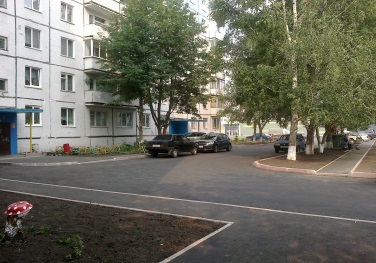 2Обеспечение освещения дворовых территорий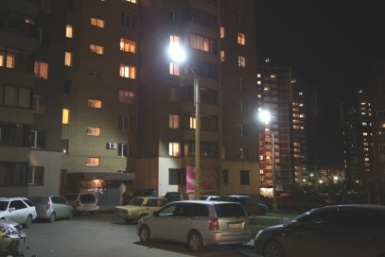 3Установка скамеек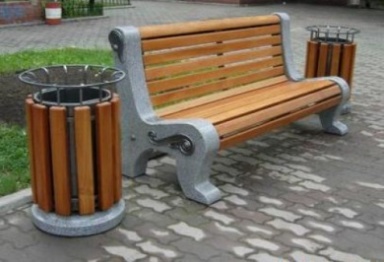 4Установка урнДополнительный перечень видов работ по благоустройству дворовых территорийДополнительный перечень видов работ по благоустройству дворовых территорийДополнительный перечень видов работ по благоустройству дворовых территорий1Проезд к территориям, прилегающим к многоквартирным домам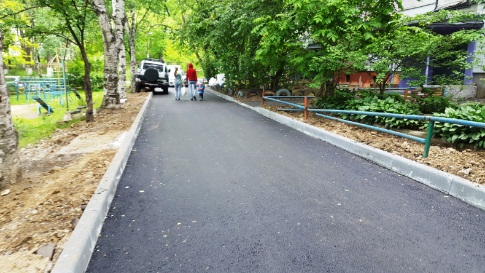 2Обустройство тротуаров, мостовых (в том числе тротуарной плиткой)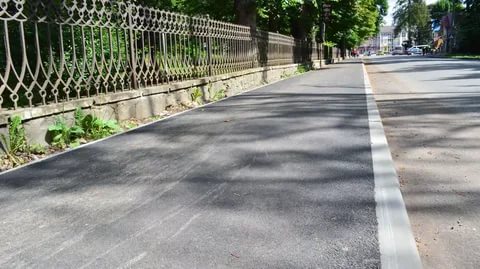 3Установка бордюрных камней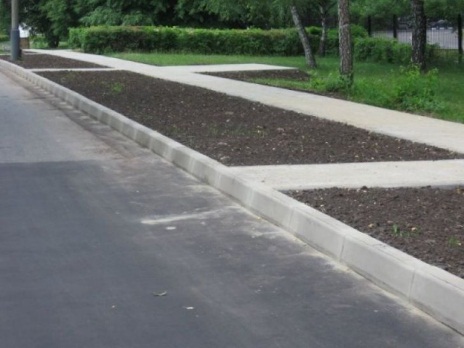 4Установка песочниц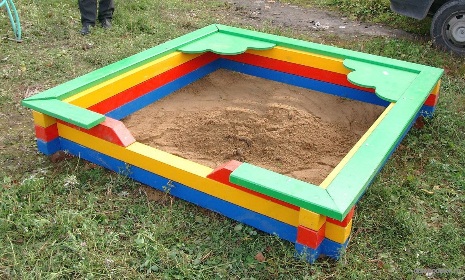 5Установка качелей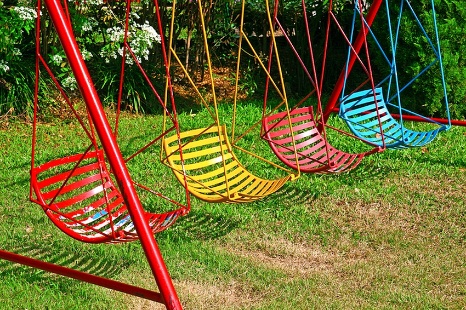 6Устройство гостевой стоянки (автомобильные парковки)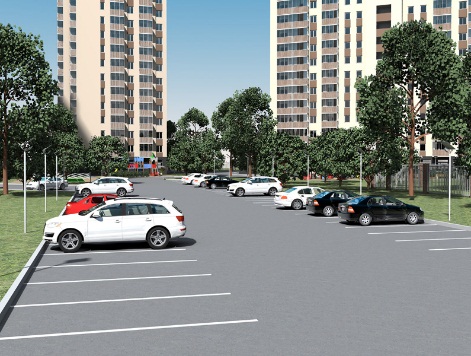 7Освещение детских (игровых) и спортивных площадок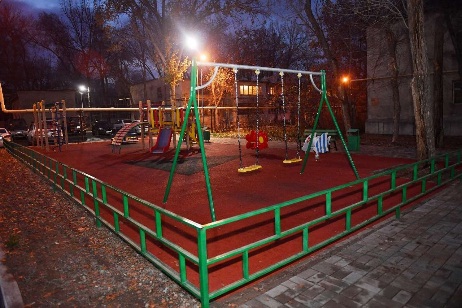 8Оборудование детской (игровой) площадки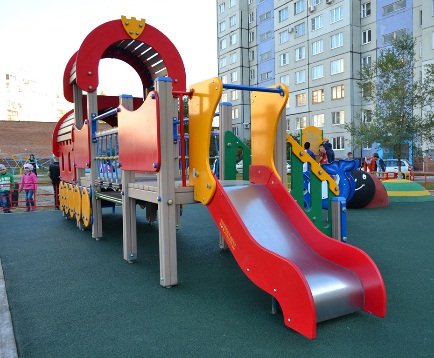 9Оборудование спортивной площадки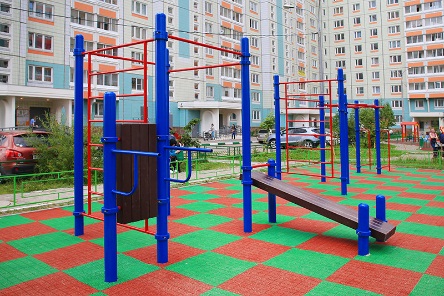 10Озеленение территории (деревья, кустарники, клумбы)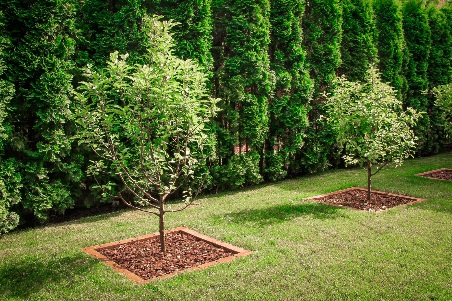 11Устройство газонов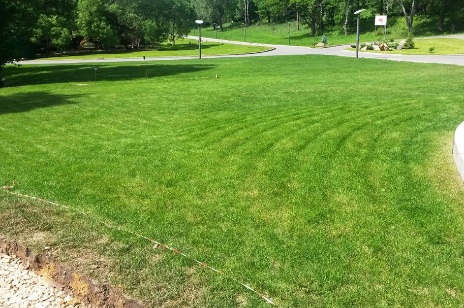 12Газонные ограждения, декоративные ограждения для клумб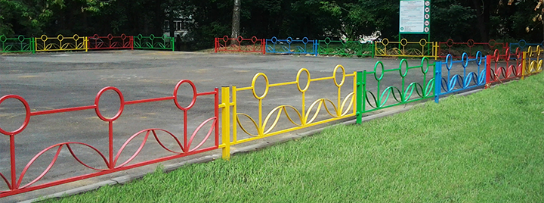 13Обрезка деревьев и кустов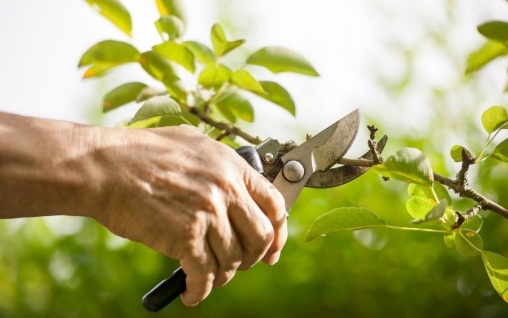 14Уборка сухостойных деревьев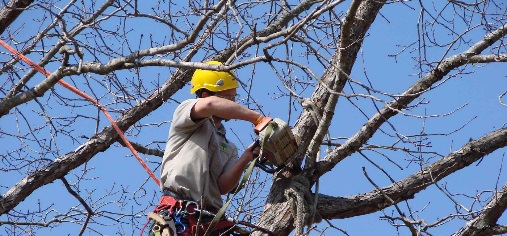 15Демонтаж хозяйственных построек (в том числе сараев) и строительство сараев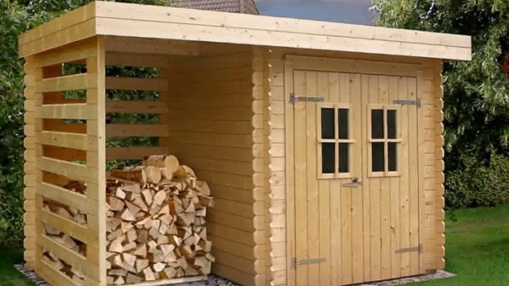 16Отсыпка дворовой территории (выравнивание) щебнем, песчано-гравийной смесью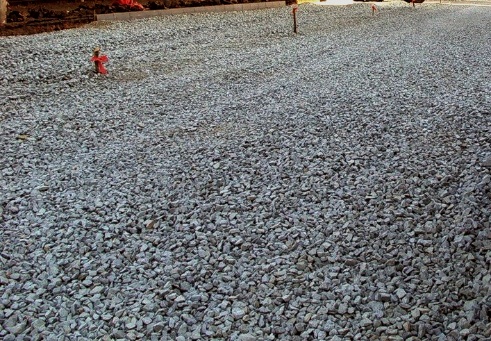 17Устройство хозяйственно-бытовых площадок с установкой контейнеров-мусоросборников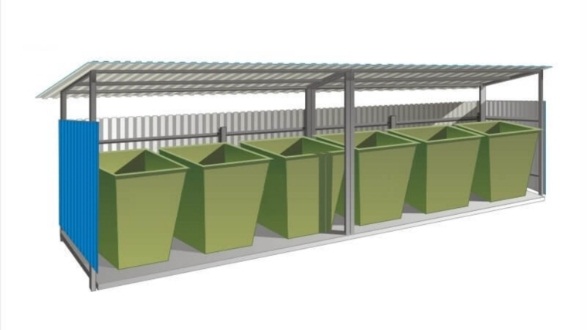 18Устройство площадок для выгула животных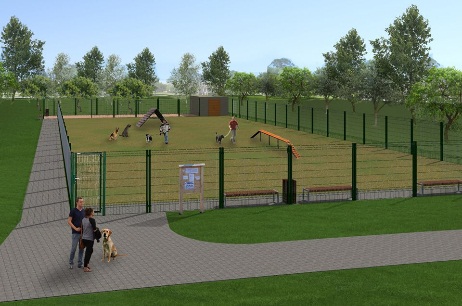 19Устройство велопарковок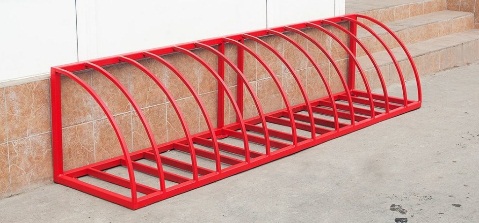 